中蓝电梯技术升级修理招  标  文  件采购编号：BIECC-ZB5884/中传招标[2018]080号采 购 人：中   国   传  媒  大  学采购代理：北京国际工程咨询有限公司2018年11月目                    录第一章  投标邀请	1第二章  投标人须知资料表	5第三章  投标人须知	7第四章  合同条款	16第五章  政府采购政策功能	34第六章  投标文件格式	48投标资格证明文件	49投  标  文  件	61商务文件	65技术/服务文件	73第七章  评标标准	82第八章  采购需求	8501包：中蓝电梯技术升级修理	86第一章  投标邀请投标邀请北京国际工程咨询有限公司受中国传媒大学的委托，对中蓝电梯技术升级修理项目中所需货物/服务进行公开招标，现欢迎合格的投标人参加投标。项目名称：中蓝电梯技术升级修理采购编号：BIECC-ZB5884/中传招标[2018]080号采购内容：01包：中蓝电梯技术升级修理。主要内容为中蓝电梯1—6号楼电梯技术升级修理。用于保障电梯的正常运行。具体采购需求详见招标文件第八章《采购需求》。预算：本项目属于政府采购。01包：59.2656万元人民币。不接受进口产品/服务投标。本项目中的最高限价即为预算价。任何情况下报价不得超过最高限价。工期：01包：合同签订后30天内。投标人应具备的条件：在中华人民共和国境内注册。符合《中华人民共和国政府采购法》第二十二条规定的条件。具有有关行政主管部门颁发的特种设备安装改造维修许可证（电梯）维修C级及以上资质。单位负责人为同一人或者存在直接控股、管理关系的不同供应商，不得参加同一合同项下的政府采购活动。为采购项目提供整体设计、规范编制或者项目管理、监理、检测等服务的供应商，不得再参加该采购项目的其他采购活动。通过“信用中国”网站（www.creditchina.gov.cn）、中国政府采购网（www.ccgp.gov.cn）查询信用记录（截止时点为投标截止时间），对列入失信被执行人、重大税收违法案件当事人、政府采购严重违法失信行为记录名单的供应商，没有资格参加本项目的采购活动。不接受联合体投标。法律法规规定的其他要求。投标人必须向采购代理机构购买招标文件并登记备案。未经向采购代理机构购买招标文件并登记备案的潜在投标人均无资格参加本次投标。招标文件售价：01包：100元人民币/包。售后不退，购买时请注明拟投标的包号。购买招标文件时需要提供的信息：（1）开票信息：单位名称、纳税人识别号；（2）联系信息：联系人、详细通讯地址、电话、传真、邮箱。（3）需要提供的其他资料：无。以上信息无需盖章。购买招标文件时间：2018年11月21日-11月27日，每天09:00—11:30时、13：00--16:30时(北京时间，休息日及法定节假日除外，下同)。期满后购买招标文件的潜在投标人不足3家的，采购单位可以顺延招标文件出售时间并另行公告。现场购买招标文件的地点：北京市海淀区学院路30号科大天工大厦A座608室。若非现场购买招标文件，请填写完成下表后以WORD格式作为附件发电子邮件至zhu-zhong-ping@qq.com、下载招标文件电子版即可。在此情况下，招标文件发售的截止时间以收到电子邮件的时间为准。招标文件电子版：在www.ccgp.gov.cn搜寻对应项目名称后下载。查看现场：□否；■是：详见招标文件第八章中的有关说明。投标截止时间和开标时间：2018年12月11日13:30时(如有变化，另行通知)。投标和开标地点：中国传媒大学44号楼5层516室(北京市朝阳区定福庄东街1号)。其他说明：政府采购政策：包括小微企业、环保节能、监狱企业及残疾人就业等政策。详见招标文件第五章。评分办法：综合评分法，详见招标文件第七章。投标文件请于开标当日投标截止时间之前递交至开标地点，逾期送达或者未按照招标文件要求密封的投标文件不予接收。届时请投标人派代表参加开标仪式。本公告期限：自发布之日起5个工作日。本公告仅在www.ccgp.gov.cn发布。对其他网站转发本公告可能引起的信息误导、造成投标人的经济或其他损失的，采购人及采购代理不负任何责任。采 购 人：中国传媒大学地    址：北京市朝阳区定福庄东街1号（邮编：100 024）联 系 人：耿老师						联系电话：010-6578 3477采购代理：北京国际工程咨询有限公司地    址：北京市海淀区学院路30号科大天工大厦A座611室（邮编：100 083）负责部门：招标事业部联 系 人：祝忠平						电    话：010-8237 6721传    真：010-8237 0881					电子邮件：zhu-zhong-ping@qq.com电汇购买招标文件/投标保证金及中标服务费收取的信息：公司名称：北京国际工程咨询有限公司开 户 行：华夏银行北京学院路支行账    号：102 420 000 00 002 546有关招标文件购买、中标通知书及服务费发票、投标保证金交纳及退还事宜的联系电话：财 务 部：010-8237 0821北京国际工程咨询有限公司2018年11月20日第二章  投标人须知资料表投标人须知资料表本表关于要采购的货物/服务的具体资料是对投标人须知的具体补充和修改，如有矛盾，应以本资料表为准。第三章  投标人须知投标人须知一  说  明1．资金来源1.1 “投标人须知资料表”中所述的采购人已获得财政资金。采购人计划将一部分资金用于支付本次采购后所签订的合同项下的款项。2．采购单位及合格的投标人2.1 采购单位：系指采购人及其委托的采购代理机构。2.2 合格的投标人投标邀请/招标公告中规定的条件。2.3 对投标人的投标要求：投标人在投标过程中不得向采购单位提供、给予任何有价值的物品，影响其正常决策行为。一经发现，其投标人资格将被取消。采购单位在任何时候发现投标人提交的投标文件内容有下列情形之一时，有权依法追究投标人的责任：提供虚假的资料或在实质性方面失实。3．采购程序3.1 投标人在规定的时间内将投标文件提交给采购代理机构，由采购代理机构组织开标仪式。3.2 采购单位组建评标委员会，对投标文件进行评审，推荐本项目中标候选人顺序（每包最多三个），由采购人按顺序确定中标人。3.3 在签订合同前，采购人保留对推荐中标候选人能否满意地履行合同的能力进行审查的权利。3.4 如果审查未通过，采购人将拒绝其中标候选人资格，并按顺序对下一个中标候选人进行类似的审查。4．投标范围和投标费用4.1 项目如果分包，投标人可对一个或多个包号进行投标，但不得将一个包的内容拆开进行投标。4.2 投标人应承担所有与准备和参加投标有关的费用。不论投标的结果如何，“投标人须知资料表”中所述的采购人和采购代理机构均无义务和责任承担这些费用。二  招标文件5．招标文件构成5.1 要求提供的货物/服务、采购过程和合同条件在招标文件中均有说明。招标文件各章节名称详见目录。5.2 投标人应认真阅读招标文件中所有的事项、格式、条款和技术规范等。投标人没有按照招标文件要求提交全部资料，或者投标没有对招标文件在各方面都做出实质性响应是投标人的风险，并可能导致其投标无效。5.3除非有特殊要求，招标文件不单独提供货物/服务使用地的自然环境、气候条件、公用设施等情况，投标人被视为熟悉上述与履行合同有关的一切情况。6．招标文件的澄清6.1 任何要求对招标文件进行澄清的投标人，应在《中华人民共和国政府采购法实施条例》规定的时间内以书面形式通知采购代理机构，采购代理机构对收到的对招标文件的澄清要求均以书面形式予以答复，必要时在政府采购指定媒体进行公布。7．招标文件的修改7.1 在投标截止期前十五（15）天的任何时候，无论出于何种原因，采购单位可主动地或在解答投标人提出的澄清问题时对招标文件进行修改。7.2 招标文件的修改将在发布招标公告的媒体上进行公布，并对采购人及投标人均具有约束力。投标人在收到上述通知后，应在一个工作日内向采购代理机构回函确认，否则采购单位将视为其已完全知道并接受此澄清或修改的内容。7.3 为使投标人准备投标时有充分时间对招标文件的修改部分进行研究，采购单位可自行决定是否延长投标截止期。三  投标文件的编制8．投标的语言8.1 投标人提交的投标文件以及投标人与采购单位就有关投标的所有来往函电均应使用“投标人须知资料表”中规定的语言书写。投标人提交的支持文件和印制的文献可以用另一种语言，但相应内容应附有“投标人须知资料表”中规定语言的翻译本，在解释投标文件时以翻译本为准。9．投标文件构成9.1 投标人编写的投标文件应包括的部分见“投标文件格式”。投标人提供的上述材料必须真实有效，任何一项的虚假将导致其投标无效。10．投标书10.1 投标人应完整地填写招标文件中提供的投标书、投标一览表和投标分项报价表等内容。11．投标报价11.1 投标报价：本项目要求投标人必须以人民币形式报出所投标产品到用户现场（中国传媒大学）的全部费用，也包括安装调试、培训、服务等相关费用；对于进口产品，还需包含所有的进口环节税及其他税金及外贸代理费。11.2 投标人应在投标分项报价表上标明本合同拟提供货物/服务的单价和总价。11.3 投标人根据本须知第11.2条的规定将投标价分成几部分，只是为了方便采购单位和评标委员会对投标文件进行比较，并不限制采购人以上述任何条件订立合同的权力。11.4 投标人所报的投标价在合同执行过程中是固定不变的，不得以任何理由予以变更，以可调整的价格提交的投标文件将作为非响应性投标而予以拒绝。11.5 投标人只能有一个投标方案和报价，否则其该投标将被拒绝。12．投标货币12.1 投标人须用人民币作为投标报价。13．证明投标人合格和资格的文件13.1 投标人应提交证明其有资格参加投标和中标后有能力履行合同的文件，并作为其投标文件的一部分。13.2 投标人应提交证明其合格性的文件，如营业执照等，以使采购单位满意。投标人应符合本须知第2条对合格投标人的要求。13.3 投标人提交的证明其中标后能履行合同的资格证明文件应使采购单位满意。14．证明货物/服务的合格性和符合招标文件规定的文件14.1 投标人应提交证明文件证明其拟供的合同项下的货物/服务的合格性和符合招标文件规定。该证明文件作为投标文件的一部分。14.2 证明货物/服务满足招标文件的要求的文件，可以是文字资料、图纸和数据，它包括：满足货物/服务要求的详细说明。项目实施方案及售后服务方案和承诺。对照招标文件采购需求,说明所提供货物/服务已对采购人的要求做出了实质性的响应，或申明与货物/服务内容的偏差和例外。14.3 投标人应注意采购单位在采购需求中指出的工艺、材料和货物/服务的标准，以及参照的牌号或分类号仅起说明作用，并没有任何限制性。投标人在投标报价中可以选用其他标准、牌号或分类号，但投标人选用的标准、牌号或分类号要实质上相当于或优于采购需求的要求。15．投标保证金15.1 投标人应向采购代理机构提交“投标人须知资料表”规定数额的投标保证金，并作为其投标的一部分。15.2 投标保证金是为了保护采购人和采购代理机构免遭因投标人的行为而蒙受损失。采购人和采购代理机构在因投标人的行为受到损害时可根据本须知第15.7条的规定不退还投标人的投标保证金。15.3 投标保证金应用投标货币，并采用“投标人须知资料表”中规定的形式。15.4 凡没有根据本须知第15.1和15.3条的规定随附投标保证金的投标，视为无效投标。15.5 未中标的投标人的投标保证金，将于中标通知书发出之日起5个工作日内无息退还投标人。15.6 中标人的投标保证金，在中标人签订合同后5个工作日内并交纳中标服务费后予以退还。15.7 下列任何情况发生时，投标保证金将被不予退还：（1）投标人在投标有效期满内撤销投标文件的；（2）投标人在投标文件中提供任何虚假材料的；（3）除因不可抗力或招标文件认可的情形以外，中标人放弃中标或者不按招标文件的规定与采购人签订合同的；（4）投标人与采购人或其他投标人恶意串通投标的；（5）招标文件规定的其他情形。15.8 投标人同时对多个包号进行投标时，投标保证金可合并提供，但投标人须注明投标的各包投标保证金金额。如投标保证金总额不足且无法判定是哪个（些）包不足的，涉及的所有包号将均被视为无效投标。15.9 采购单位逾期退还投标保证金的，除应当退还投标保证金本金外，还应当按商业银行同期贷款利率上浮20%后的利率支付资金占用费。16．投标有效期16.1 投标应在规定的投标截止之日起的90日内保持有效，投标有效期不满足要求的投标将被视为无效投标。16.2 特殊情况下，在原投标有效期截止之前，采购单位可要求投标人同意延长投标有效期。这种要求与答复均应以书面形式提交。投标人可拒绝采购单位的这种要求，其投标保证金将予以退还。接受延长投标有效期的投标人将不会被要求和允许修正其投标，而只会被要求相应地延长其投标保证金的有效期。在这种情况下，本须知第15条有关投标保证金的退还的有关规定将在延长了的有效期内继续有效。17．投标文件的式样和签署17.1 投标人应准备一份投标文件正本和“投标人须知资料表”中规定数目的副本，每套投标文件须清楚地标明“正本”或“副本”。若正本和副本不符，以正本为准。17.2 投标文件的正本需打印或用不褪色墨水书写，并由投标人或经正式授权并对投标人有约束力的代表在招标文件上要求签字和/或盖章的地方签字和/或盖章。授权代表须将以书面形式出具的授权书附在投标文件中。投标文件的副本可采用正本的复印件。17.3 任何行间插字、涂改和增删，必须由投标文件签字人在旁边签字才有效。四  投标文件的递交18．投标文件的密封和标记18.1 为方便开标唱标，投标人应将“投标资格证明文件”、“投标一览表”和“投标保证金”放在一个包装内密封后提交，并在信封上标示“投标资格证明文件、投标一览表及投标保证金”字样。18.2 投标人应将投标文件封装，且在文件上标明“正本”或“副本”字样。18.3 封装上应：清楚标明递交至“投标人须知资料表”中指明的地址。注明项目名称、采购编号和“在    年   月   日    时(北京时间)之前不得启封”的字样（填入规定的投标截止日期和时间）。18.4 封装上应写明投标人名称和地址，以便若其投标被宣布为“迟到”投标时，能原封退回。18.5 如果封装未按本须知第18.3条要求加写标记和密封，采购单位对误投或过早启封概不负责。18.6 对投标文件的其他要求：根据政府采购的有关规定，投标文件不得采用活页方式进行装订（建议采用胶装方式），否则有可能导致投标无效；为便于文件归档保存，投标文件厚度不应超过5厘米，建议采用精简内容、双面打印或分册的方式减少单册文件厚度，否则有可能导致投标无效。19．投标截止期19.1 采购单位收到投标文件的时间不迟于“投标人须知资料表”中规定的截止日期和时间。19.2 采购单位可因修改招标文件而自行决定酌情延长投标截止期。在此情况下，采购单位和投标人受投标截止期制约的所有权利和义务均应延长至新的截止期。20．拒绝接收的投标文件20.1 采购单位拒绝接收逾期送达、未密封或密封不完好的投标文件。21．投标文件的修改与撤回21.1 投标人在递交投标文件后，可以修改或撤回其投标，该修改或撤回应由法定代表人或其正式授权的投标人代表签字并加盖公章，且采购代理机构必须在规定的投标截止期之前，收到修改/补充或撤回的书面通知。21.2 投标人的修改/补充通知应按本须知第18条规定编制、密封、标记和发送。21.3 在投标截止期之后，投标人不得对其投标做任何修改。21.4 在投标有效期内，投标人不得撤销其投标，否则其投标保证金将不予退还。21.5 投标人在投标截止时间前撤回已提交的投标文件的，采购单位应当自收到投标人书面撤回通知之日起5个工作日内，退还已收取的投标保证金，但因投标人自身原因导致无法及时退还的除外。五  开标和评标22．开标22.1 采购代理机构在“投标人须知资料表”中规定的日期、时间和地点接收投标文件，组织开标，投标人代表应签名报到以证明其出席。22.2 开标时，由投标人或其推选的代表检查投标文件的密封情况，经确认无误后，由采购代理机构当众宣读投标人名称、投标价格、价格折扣（如有）、书面修改/补充内容（如有）、是否提交了投标保证金等。对于投标人在投标截止期前递交的投标声明，在开标时当众宣读，评标时有效。投标人不足3家的，不得开标。22.3 采购代理机构将做开标记录，由投标人代表及相关人员签字确认。22.4 投标人因故不能派代表出席开标活动，应事先以书面形式通知采购单位，并承诺认可开标结果，否则视同认可开标结果。22.5 投标人对开标过程和开标记录有疑义、以及认为采购单位相关工作人员有需要回避的情形的，应当场提出询问或者回避申请。采购单位对投标人提出的询问或者回避申请应当及时处理。22.6 开标结束后，采购单位应当依法对投标人的资格进行审查（见以下第25条的相关要求）。合格投标人不足3家的，不得进入评标程序。22.7 评标委员会成员不得参加开标活动。23．评标委员会23.1 采购单位根据项目的要求组织评标委员会对各投标人的投标文件进行评审,评标委员会由技术及经济专家、采购人代表组成。评标委员会负责整个项目的评标工作。24．投标文件的澄清24.1 在评标期间，评标委员会可要求投标人对其投标文件进行澄清，但不得寻求、提供或允许对投标价格等实质性内容做任何更改。有关澄清的要求和答复均应以书面形式提交。24.2 对于投标文件中含义不明确、同类问题表述不一致或者有明显文字和计算错误的内容，评标委员会应当以书面形式要求投标人作出必要的澄清、说明或者补正。24.3 投标人的澄清、说明或者补正应当采用书面形式，并加盖公章，或者由法定代表人或其授权的代表签字。投标人的澄清、说明或者补正不得超出投标文件的范围或者改变投标文件的实质性内容。25．投标文件的初审25.1 投标文件的初审分为资格性检查和符合性检查。资格性检查指依据法律、法规和招标文件的规定，对投标文件中的资格证明等进行审查，以确定投标人是否具备投标资格。符合性检查指依据招标文件的规定，对通过资格审查的投标人的投标文件的有效性、完整性和对招标文件的响应程度进行审查，以确定是否对招标文件的实质性要求做出响应。25.2 如投标文件存在算术错误，将按以下方法更正：（1）开标时，“投标一览表”内容与投标文件中投标分项报价表内容不一致的，以“投标一览表”为准；（2）大写金额和小写金额不一致的，以大写金额为准；（3）单价金额小数点或者百分比有明显错位的，以开标一览表的总价为准，并修改单价；（4）总价金额与按单价汇总金额不一致的，以单价金额计算结果为准；（5）同时出现两种以上不一致的，按照上述规定的顺序进行修正。修正后的报价按照本须知第24条的规定经投标人确认后产生约束力，投标人不确认的，其投标无效。25.3 对于投标文件中不构成实质性偏差的不正规、不一致或不规则，评标委员会可以接受，但这种接受不能损害或影响任何投标人的相对排序。25.4 在详细评标之前，根据本须知第25条的规定，评标委员会要审查每份投标文件是否实质上响应了招标文件的要求。实质上响应的投标应该是与招标文件要求的全部条款、条件和规格相符，没有重大偏离的投标。对关键条文的偏离、保留或反对，例如关于投标保证金、适用法律、税及关税、付款条件等内容的偏离将被认为是实质上的偏离。评标委员会决定投标的响应性只根据投标文件本身的内容，而不寻求外部的证据，但有关购买招标文件信息查询、信用查询除外。25.5 不符合资格要求的投标或实质上没有响应招标文件要求的投标将被视为无效投标。投标人不得通过修正或撤消不合要求的偏离或保留从而使其成为有效投标。如发现下列情况之一的，其投标将被视为无效投标：不满足技术规格书中主要参数的（有其他说明的除外）；未按照招标文件的规定提交投标保证金的；投标文件未按招标文件要求签署、盖章的；不具备招标文件中规定的资格要求或未按招标文件要求提供合格的资格证明文件的；报价超过招标文件中规定的预算金额或者最高限价的；投标文件含有采购人不能接受的附加条件的;法律、法规和招标文件规定的其他无效情形。25.6 有下列情形之一的，视为投标人串通投标，其投标无效：不同投标人的投标文件由同一单位或者个人编制；不同投标人委托同一单位或者个人办理投标事宜；不同投标人的投标文件载明的项目管理成员或者联系人员为同一人；不同投标人的投标文件异常一致或者投标报价呈规律性差异；不同投标人的投标文件相互混装；不同投标人的投标保证金从同一单位或者个人的账户转出。26．投标的评价26.1 评标委员会将按照本须知第25条规定，只对确定为有效的投标进行评价和比较。对投标文件的评价采用综合评分法（详见本文件第七章《评标办法》）。26.2 最低投标价不是中标唯一条件。27．保密原则及责任27.1 有关人员对评标情况以及在评标过程中获悉的国家秘密、商业秘密负有保密责任。27.2 投标人试图对评标委员会的评标、比较或授予合同的决定进行影响，都可能导致其投标无效，并承担相应的法律责任。六  确定中标人及授予合同28．确定中标人28.1 采购代理机构应当在评标结束后2个工作日内将评标报告送采购人，采购人应当自收到评标报告之日起5个工作日内，在评标报告确定的中标候选人名单中按顺序确定中标人。出现第一中标候选人并列的情形，以评标价格低的投标人为中标人；评标价格相同的，以技术部分得分高的投标人为中标人。采购人在收到评标报告5个工作日内未按评标报告推荐的中标候选人顺序确定中标人，又不能说明合法理由的，视同按评标报告推荐的顺序确定排名第一的中标候选人为中标人。28.2 中标人确定后，采购代理机构在政府采购指定媒体进行中标结果公告，并同时向中标人发出中标通知书，向未中标的投标人发出未中标通知书。28.3 中标通知书是合同的组成部分，对采购人和中标人具有同等法律效力。28.4 因不可抗力或中标人拒绝与采购人签订合同或中标人不能履约等情形，采购人可以按照评标报告推荐的中标或者成交候选人的名单排序，确定下一候选人为中标或者成交供应商，也可以重新开展政府采购活动。29．签订合同29.1 中标人应在中标通知书发出之日起30天内按照招标文件和中标人投标文件的规定与采购人签订采购合同；所签订的合同不得对招标文件确定的事项和中标人投标文件作实质性修改，采购人不得向中标人提出任何不合理的要求作为签订合同的条件。29.2 招标文件、中标人的投标文件及其澄清文件等，均为签订合同的依据。30．更改采购采购数量的权力30.1 采购人在授予合同时有权在“投标人须知资料表”规定的幅度内对“采购需求”中规定的采购数量予以调整，但不得对单价或其它的条款和条件做任何改变。七  其它31．废标、评标停止及采购终止31.1 在采购过程中，出现下列情形之一的，项目应予废标：符合专业条件的供应商或者对招标文件作实质响应的供应商不足三家的；出现影响采购公正的违法、违规行为的；投标人的报价均超过了采购预算，采购人不能支付的；因重大变故，采购任务取消的。31.2 废标后，采购单位公布废标理由。31.3 评标委员会发现招标文件存在歧义、重大缺陷导致评标工作无法进行，或者招标文件内容违反法律、行政法规、强制性标准、政府采购政策，违反公开透明、公平竞争、公正和诚实信用原则而影响投标结果的，应当停止评标工作，与采购单位沟通并作书面记录。采购单位确认后，应当修改招标文件后重新招标。31.4 采购单位在发布招标公告后，除因重大变故采购任务取消情况外，不得擅自终止招标活动。终止招标的，采购单位应当及时在原公告发布媒体上发布终止公告，以书面形式通知已经获取招标文件的潜在投标人，并将项目实施情况和采购任务取消原因报告本级财政部门。已经收取招标文件费用或者投标保证金的，采购单位应当在终止采购活动后5个工作日内，退还所收取的招标文件费用和所收取的投标保证金及其在银行产生的孳息。32．政府采购合同32.1 根据《中华人民共和国政府采购法实施条例》第五十条关于应将政府采购合同公告的规定，中标人应按“投标人须知资料表”中规定发送采购合同。33.质疑33.1 有关质疑的具体联系方式见本招标文件第一章中采购代理的有关联系方式。33.2 对同一采购程序环节的质疑应在法定质疑期内一次性提出。33.3 有关质疑的具体规定按《政府采购质疑和投诉办法》（中华人民共和国财政部令第94号）执行。34.其他未尽事宜34.1 其他未尽事宜，依据政府采购法及其实施条例、现行的有关政府采购的规定进行处理。第四章  合同条款采购编号：合同协议书采  购  人（甲方）：中国传媒大学中标供应商（乙方）：                  采购编号：合同协议书采  购  人（甲方）：中国传媒大学中标供应商（乙方）：                  合同条款专用部分定义采购人名称：中国传媒大学项目编号：              项目名称：              合同标的甲方同意从乙方购买，乙方同意向甲方出售下列货物：（注：为便于办理固定资产，规格请详尽填写）交货地点：             安装期限：     天：起始日期        年     月    日；结束日期：         年      月     日。合同价格合同总金额为人民币：          元（大写），          元（小写）。付款方式预付款：合同签署后,甲方凭乙方提交的付款申请表向乙方支付合同总金额的 30% ，即：人民币             元，（大写：                               元）；验收后付款：所有货物到达合同指定地点，安装调试完毕后由中标单位、用户单位和资产管理处共同验收，验收合格后，凭验收合格报告和付款申请表再支付合同总金额的 70% ，即：人民币            元，（大写：                                元）。交货交货日期：        年       月       日。运输方式：                            。交货（安装、调试、服务）地点：                                    。其他约定事项：                                                    。质量标准和检验方式补足或更换的货物应在签署货损证明之日起   日内运达甲方指定地点。技术服务和保修责任方式乙方对合同货物的质量保修期为验收证书签署之日起    个月。乙方在合同货物的质量保修期内，免费为甲方提供合同货物的技术指导和维修服务服务的时间是：每周  天    小时（工作时间）。乙方保证在合同货物出现故障和缺陷时，或接到甲方提出的技术服务要求后    小时内予以答复，如甲方有要求或必要时，乙方应在接到甲方通知后    小时内派员至甲方免费维修和提供现场指导。如乙方在接到甲方维修通知后   小时仍不能修复有关货物，乙方应提供与该货物同一型号的备用货物。如乙方在接到甲方提出的技术服务要求或维修通知后   小时内没有响应、拒绝或没有派员到达甲方提供技术服务、修理或退换货物，甲方有权委托第三人对合同货物进行维修或提供技术服务，因此产生的相关费用由乙方承担。在合同货物保修期届满后，如果因合同货物硬件或软件的固有缺陷和瑕疵出现紧急故障和事故，乙方应在接到甲方通知之后   小时内到达现场。违约责任延期交货或延期付款的违约责任：如乙方延期交货或甲方延期付款，每逾期一天，违约方应按延期交货所折合的金额或延期付款金额每天   ‰的比例向对方支付违约金，但该违约金累计不超过合同总金额的   %；上述逾期超过   天且成套集成的货物已交货套数未达合同约定套数90%的以及单套货物未能全部交足的，守约方有权解除合同，并要求违约方赔偿由此造成的损失。其它违约责任违约方应就每一单项违约向对方支付合同总金额    %的违约金。联系方式甲  方：                             联系人：                             地  址：                                             邮  编：：        电  话：                                             传  真：：        开户银行及帐号：                     乙  方：                             联系人：                             地  址：                                             邮  编：：        电  话：                                             传  真：：        开户银行及帐号：                     争议的解决本项目选择第二章合同条款通用部分所述第   种办法解决争议。履约保证金：乙方应在收到中标通知书后，合同签订前，以履约保函形式向甲方提供合同金额5.00%的履约保证金。履约保证金的期限为合同签订之日起计算，至质保期结束。质保期大于2年的，履约保证金的期限一般为2年。如果乙方没有按照上述规定执行，甲方将有充分理由取消中标决定，并没收乙方的投标保证金。在此情况下甲方可将合同授予排名第二的中标候选人，或重新招标。若本项目不允许分包，如果乙方在与甲方签定合同以后，将中标项目分包给第三方，甲方将有充分理由终止合同，并没收其履约保证金。如乙方未能完全履行合同规定的义务，甲方有权从履约保证金中得到补偿。合同生效本合同经双方授权代表签字盖章，并在甲方收到乙方提交的履约保证金或履约保函后生效。履约保证金额：               元（大写），          元（小写）。甲方：   中国传媒大学                    乙方：                    单位名称：   （公章）                    单位名称：    （公章）    法定代表人：                             法定代表人：              授权代表：                               授权代表：                签约日期：                               签约日期：                合同条款通用部分甲方在本项目中所需货物和服务由招投标管理办公室委托招标代理在国内进行公开招标，经评标委员会评定，确定乙方为中标供应商。甲乙双方根据《中华人民共和国合同法》、《中华人民共和国政府采购法》、《中华人民共和国政府采购法实施条例》等相关法律法规以及本项目招标文件的规定，经平等协商达成合同如下：定义除非另有特别解释或说明，在本合同及与本合同相关的，双方另行签署的其他文件（包括但不限于本合同的附件）中，下述词语均依如下定义进行解释：“合同”指甲乙双方签署的，与本项目相关的协议、附件、附录和其他一切文件，还包括招标文件、投标文件中的相关内容及其有效补充文件。“附件”是指与本合同的订立、履行有关的，经甲乙双方认可的，对本合同约定的内容进行细化、补充、修改、变更的文件、图纸、音像制品等资料。“合同货物”指合同货物清单（附件一）（同投标文件中投标货物数量、价格表，下同）中所规定的硬件、软件、安装材料、备件及专用器具、文件资料等内容。“服务”指根据合同规定乙方应承担的与供货有关的辅助服务，包括（但不限于）合同货物的乙方付费办妥清关、乙方付费运输、保险、安装、测试、调试、培训、维修、提供技术指导和支持、保修期外的维护以及其他类似的义务。“检验”指按照本合同约定的标准对合同货物进行的检测与查验。“验收证书”指检验完成后由合同双方签署的最终验收确认书。“技术资料”指安装、调试、使用、维修合同货物所应具备的产品使用说明书和／或使用指南、操作手册、维修指南、服务手册、电路图、产品演示等文件。“保修期”指自验收证书甲方签署之日起，乙方免费对所卖给甲方货物更换整件或零部件，维修、保养，并以自担费用方式保证合同货物正常运行的时期。“第三人”是指本合同双方以外的任何中国境内、外的自然人、法人或其他经济组织。“法律、法规”是指由中国有关部门制定的法律、行政法规、地方性法规、规章及其他规范性文件以及经全国人民代表大会常务委员会批准的中国缔结、参加的国际条（公）约的有关规定。“招标文件”指招标代理在指定媒体发布的本项目招标文件。“投标文件”指乙方按照招标代理发布的本项目招标文件的要求编制和投递，并最终被采购代理机构接受的投标文件。合同标的甲方同意从乙方购买，乙方同意向甲方出售合同货物清单（同投标文件中投标货物数量、价格表）中所列未曾销售并未曾使用过的、未曾返修过且崭新的正品合格品货物及相关服务。合同标的甲方同意从乙方购买，乙方同意向甲方出售下表所列设备：（设备列表见合同条款专用部分）备件清单、专用工属具清单：详见附件。合同价格合同总金额详见合同条款专用部分。本合同价格包括设备金额及运输、财产及第三方损害赔偿保险、安装、调试、及安装位置调整布置、使用环境形成或恢复等费用，是在竣工交付前、交付时所发生或引起的本合同相关的全部成本、费用等，以及依约在交付后所需承担的维修、保养等售后服务价格的总和，且为完税后价格。合同货物详细目录及销售价格见合同货物清单（同投标文件中投标货物数量、价格表）。支付和结算方式双方因本合同发生的一切费用均以人民币结算及支付。双方的帐户名称、开户银行及帐号以本合同提供的为准。付款方式：签订合同后预付款：双方签订合同后个工作日内，甲方向乙方支付合同总金额的一定比例货款，支付比例、金额见合同条款专用部分；到货、检验后付款：合同货物全部运抵交货地点、安装到位、试运行完成，经甲方核对无误、检验合格，双方签署验收报告后七个工作日内，甲方向乙方支付合同总金额的一定比例货款，支付比例、金额见合同条款专用部分；保修期满后付款：合同货物的保修期（合同货物的保修期自全部货物验收合格，双方签署验收证书之日起算）期满后七个工作日内，甲方向乙方支付合同余款，支付比例、金额见合同条款专用部分，作为本合同最终结款。乙方在收到甲方每一笔付款的同时，应向甲方开具相应金额的商业发票。如乙方根据本合同约定有责任向甲方支付违约金、赔偿金时，甲方有权直接从上述付款中扣除该等款项并于事后通知乙方，该情形下应当视为甲方已经依约履行了合同义务，而所扣乙方的款项金额未达到乙方依照其责任所应当向甲方支付的金额时，乙方仍应向甲方补足。同时，若乙方对甲方的扣款有异议而不能协商解决时，乙方应依照本合同关于解决争议的约定方式解决。但，存在或解决相关争议的期间，乙方不得停滞或减缓其合同的履行，否则对因停滞或减缓合同的履行所引起的任何及所有责任均应当全部给予赔偿。除采购代理机构代为收货且事先书面同意代为支付全部货款的情形外，均只应当由甲方或最终用户直接与乙方付款结算，采购代理机构不对其付款承担连带责任或任何其它责任，在任何情形下乙方亦只能直接向甲方或最终用户追索而不应当向采购代理机构追索。交货乙方负责办理运输和保险，将货物运抵交货地点。有关运输、保险和装卸等一切相关的费用由乙方承担。乙方应办理合同货物从出厂至交货竣工移交期间的保险，保险应按照发票金额的110％办理“一切险”。即便若实际办理的保险与该要求存在不一致的情形，相关的风险亦均应由乙方承担。货物应运至甲方指定地点，并卸至甲方指定位置，开箱清点及初步检验时双方应派人员参加，如甲方不到场检验，乙方需承担起检验及保管责任，其责任直至所有货物运抵现场并且安装完毕经检验竣工合格交付甲方。所有货物运抵现场并且安装完毕经检验竣工合格交付甲方，该日期为交货日期。双方签署竣工交付收货单后为交货完毕。该竣工交付收货单或其它名城的该等收货单一式两份，甲方和乙方各执一份。竣工交货完毕货物所有权发生转移，此前货物毁坏的风险由乙方承担。乙方应在货物运到甲方地点日七日前，向甲方提供货物卸车、清点计划（内容包括：合同号、设备名称、数量、价格、箱数、型号规格、重量和体积、拟发运的时间及其他必要的说明），并于发运的同时通知甲方。在现场交货方式下，乙方装运的货物不应超过合同规定的数量或重量。否则乙方应对超运部分的数量或重量而引起的一切后果负责。交货日期详见合同条款专用部分。若由于业主场地狭窄，乙方必须根据总包方的工程进度和书面通知，安排制造、卸货和交货，否则引起的厂内外库存费用等一切责任由乙方负责。总包方应当根据自身工程进度，在洽当的时间提前书面通知乙方组织制造、交货和安装，如因总包方安排不当，其责自负。运输方式详见合同条款专用部分。交货（安装、调试、服务）地点详见合同条款专用部分。包装和标记乙方交付的所有合同货物应具有适于运输的坚固包装，并且乙方应根据合同货物的不同特性和要求采取防潮、防雨、防锈、防震、防腐等保护措施，以确保合同货物安全无损地送达交货地点。若合同货物采用集装箱装运的，乙方应在每件包装箱相对的二个侧面上，用不褪色的油漆以醒目的中文做出以下标记：收货单位：货物名称：箱号/件号：毛重（千克）：尺寸（长×宽×高，以厘米计）：发货单位：发货单位详细地址：乙方应根据合同货物的不同特性和装卸运输上的不同要求，在包装箱相对的二个侧面上用中文标记“勿倒置”、“小心轻放”、“防潮”等标志和“重心”等装卸搬运时适用的通用图案，以利于装卸和搬运。下列资料包装在合同货物的包装箱中：装箱单合同货物数量和质量合格证书、保修证书产品使用说明书及其它必要的技术资料凡由于乙方对合同货物包装不善、标记不明、防护措施不当或在合同货物装箱前保管不良，致使合同货物遭到损坏或丢失，乙方应负责免费修理或更换，并承担由此给甲方造成的一切损失。质量标准和检验方式乙方应保证提供给甲方的合同货物是货物生产厂商原造的，全新、未使用过的，是用符合要求的工艺和材料制造而成的，并完全满足本项目招标文件规定的质量、性能和规格的要求。乙方提供给甲方的合同货物应通过货物制造厂商的出厂检验，并提供质量合格证书。乙方承诺提供给甲方的合同货物的技术规范应与本项目招标文件中投标货物清单、质量要求和供货部分中的规定及投标文件中投标货物技术规范偏离表(如果被采购人接受)相一致，同时，乙方提供的货物质量应符合中华人民共和国相关标准及相应的技术规范、本次采购相关文件中的全部相关要求及乙方工厂相关标准及相应的技术规范中之较高者。乙方保证提供的货物符合中华人民共和国国家及行业的安全质量标准、环保标准中之较高者；若货物来源于中华人民共和国境外，还要同时符合货物来源国的官方、行业及生产厂商的安全质量标准、环保标准中之较高者。上述标准为已发布的且在货物交付时有效的最新版本的标准；当货物来源于中华人民共和国境外时，产品必须附有原产地证明、中华人民共和国商检机构的检验证明、合法进货渠道证明及海关完税证明，此外，有关技术资料中须附有全文翻译的中文文本。乙方应保证所提供的货物经正确安装、合理操作和维护保养在其使用寿命期内具有令甲方满意的性能，并对由于合同货物的设计、工艺或材料的缺陷而发生的任何故障负责。乙方提供的设备抵达甲方指定地点后的开箱清点及初步检验，应依据乙方提供的开箱要求和环境要求，按照装箱清单进行。乙方应在收到甲方的验货通知后三日内到现场参加开箱清点及初步检验，开箱清点及初步检验时双方均应派员参加，并签署验收证书，以此作为乙方履约进度的依据。否则，乙方应承认甲方的单方检验结果。但在任何情形下，上述验收均不具有减少或免除乙方质量相关责任的法律效果。甲方对合同货物的数量、规格和质量的检验，应依据本项目招标文件中的有关规定进行。采用现场交货方式的，检验在交货地点进行。开箱检验的时间不迟于交货日期后三十日。若检验时发现货物数量不足、规格与合同要求不符或开箱时虽然货物外包装完好无损，但箱内货物短缺或损伤，双方应签署书面形式证明，乙方应根据该证明及时补足或更换。补足或更换的货物应在签署货损证明之日起规定期限内（详见合同条款专用部分）运达甲方指定地点，相关费用由乙方承担。若甲方经进一步检验或在使用中发现货物内在的、非显而易见的损坏或缺陷，或者货物的质量与合同规定不符但并非在验收时属于显而易见(下称“A情形”)；或者在货物质量保证期内(下称“B情形”)、合理使用寿命期限结束前6个月内(下称“C情形”)证实货物或零部件是有缺陷的（包括潜在的缺陷或使用不符合要求的材料等），甲方有权要求乙方免费更换成没有缺陷的货物或零部件，并且，经过该项处理后甲方待遇不得低于国家部委级别发布的“三包”规定的标准。其中：对属于A情形的货物应当用崭新且尚未拆封、未曾使用也未曾展示过的正品合格品整机、整件货物更换而不得仅更换零部件；对属于B情形的货物应当用崭新且尚未拆封、未曾使用也未曾展示过的正品合格品更换；对属于C情形的货物应当用不低于需更换货物成新的正品合格品更换。甲方可以在发现该情形后尽快并且至迟应当在上述各对应期限结束之日起7个工作日内以书面形式通知乙方，乙方应在收到甲方通知后7个工作日内免费完成更换，按本合同前述各条款项规定交付及验收。乙方保证向甲方提供的技术资料均是清晰的、正确的、完整的，且除原设备提供的英文技术文档以外，其他文档应提供中文版本。如发现缺失或其它有误的情形，乙方应在该情形出现之日起7日内将需补足的资料交付到甲方指定地点，按本合同前述各条款项规定交付及验收。乙方承认本合同项下的货物属于需经试车、运行的货物，应经过至少国家规定的月数的时间周期的整套使用或整套试车、运行期方可以完成最终验收，若无上述时间规定则最低不应少于90天(3个月)。对该类验收不合格或不完全合格的情形，或在本合同约定期限内发现货物缺陷及其它质量的问题或发现不符合设计要求、甲方在招标时的要求，乙方应当严格按照甲方的要求免费给予合理解决直至完全符合招、投标文件要求及本合同约定为止。本合同各相关条款中凡与乙方责任或义务相关及由乙方原因所引起涉及各项货物、零件、部件、配件及资料的更、换、补、退等情形，所发生相关的任何价款、成本、费用，包括但不限于运输、安装、服务、维修、调试等，以及保险、税、费等，均应当由乙方承担。甲方应将货物验收单同发票一起入账，作为甲方执行了政府采购的凭证。技术服务和保修责任关于本条的特别说明：本条中的服务时间，即相关的服务到达现场或完成维修工作所需的时间：小时、天数等，招标文件或有关保修服务的其它文件中有规定的，遵从其规定；若无相关文件或相关文件中并无规定的，或有关的规定明显与本次采购的采购人的实际需求不符的，则应当按照本合同中的相关规定。乙方对合同货物的技术服务和保修责任详见合同条款专用部分。乙方对合同货物的质量保修期见合同条款专用部分。若厂家规定的保修期或合同货物主要部件的保修期长于本合同保修期，应适用其保修期。(在本次采购文件所规定的期限中，若有不同期限自动适用其中期限较长者)。虽有该期限的约定，但：仅为兜底约定；乙方承诺，本合同项下货物的免费保修期或与质量相关的其它期限均自按照本合同约定方式完成最终验收并由甲方签署了货物最终验收单之日起算；本合同甲方、乙方特别约定对本合同项下货物的包退、免费包换、免费包修、负责保修等期限，应当在约定质量保证期限、约定使用寿命、甲方在招标时所要求的期限或行业认可的平均使用寿命、国家部委以上文件所规定的强制适用的期限等不同的期限中，自动适用其中最长的期限；若各方对该类期限不能达成一致的确认则应当通过本合同中所约定的解决争议的方式裁决出相关期限。乙方承诺在合同货物的质量保修期内免费为甲方提供合同货物的技术指导和维修服务，提供此项服务的时间见合同条款专用部分。乙方保证在合同货物出现故障和缺陷时，或接到甲方提出的技术服务要求后规定时间内（具体见合同条款专用部分）内予以答复，如甲方有要求或必要时，乙方应在接到甲方通知后规定时间内（具体见合同条款专用部分）内派员至甲方免费维修和提供现场指导。如乙方在接到甲方维修通知后的规定时间内（具体见合同条款专用部分）仍不能修复有关货物，乙方应提供与该货物同一型号的备用货物，如因此给甲方造成损失，乙方应负责赔偿。如乙方在接到甲方提出的技术服务要求或维修通知后的规定时间内（具体见合同条款专用部分）内没有响应、拒绝或没有派员到达甲方提供技术服务、修理或退换货物，甲方有权委托第三人对合同货物进行维修或提供技术服务，由此产生的一切费用由乙方承担。如因甲方在使用中自行变更货物的硬件或软件而引起的缺陷，或因甲方人员维护不当而损坏的货物或零部件，乙方不负保修责任，乙方应按照或比照本合同相关条款规定提供更换或修理服务，由此引起的合理费用由甲方负担。如因乙方提供的货物硬件或软件有缺陷，或乙方提供的技术资料有错误，或乙方在现场的技术人员指导有错误而使合同货物不能达到合同规定的指标和技术性能，乙方应负责按本合同相关条款规定修理或更换，使货物运行指标和技术性能达到合同规定,由此引起的全部费用由乙方承担。若以上原因导致或引起甲方损失及导致或引起第三方受到损害的，全部赔偿责任均应由乙方承担。在合同货物免费保修期内，如果由于乙方更换、修理和续补货物，而造成本合同货物不得不停止运行，货物保修期应依照停止运行的实际时间加以延长，如因此给甲方造成损失，乙方应负责赔偿。在合同货物免费保修期届满后，乙方保证继续为甲方提供设备的维修服务，甲方应按乙方提供的不差于任何第三方的优惠价格向乙方支付相关费用，乙方保证在合同货物使用期内以不高于本合同货物、相关配件及服务的价格，并且不差于任何第三方的优惠价格，向甲方提供备品、备件及维修服务。在合同货物保修期届满后，如果因合同货物硬件或软件的固有缺陷和瑕疵出现紧急故障和事故，乙方应在接到甲方通知后立即提供电话支持、远程支持并在规定时间内（具体时间见合同条款专用部分）内到达现场，迅速排除货物故障。本合同签订后及货物使用中，如涉及增加或改进安全性的软件升级问题，无论甲方是否知晓或是否向乙方提出，乙方均应当在其刚开始应用该等软件时的第一时间内，立即主动地、无条件地给与免费更新并调试完好。若由于甲方提出增加并不涉及安全性的新功能而引起的软件升级，相关成本费由甲方承担，乙方不得赚取利润或拒绝、拖延。若由于乙方增加并不涉及安全性的新功能引起软件升级，而且甲方愿意增加该新功能时，由双方协商解决。乙方保证，乙方依据本合同提供的货物及相关的软件和技术资料，乙方均已得到有关知识产权的权利人的合法授权，如发生涉及到专利权、著作权、商标权等争议，乙方负责处理，并承担由此引起的全部法律及经济责任。履约保证金中标供应商应在收到中标通知书后规定时间内（具体时间见合同条款专用部分）内，以信汇、电汇或履约保函形式向甲方提供履约保证金，保证金金额：见合同条款专用部分。如果中标供应商没有按照上述规定执行，甲方将有充分理由取消该中标决定，并没收其投标保证金。在此情况下甲方可将合同授予排名第二的中标候选人，或重新招标。若本项目不允许分包或转包的，如果中标供应商在与甲方签定合同以后，将中标项目分包或转包给第三方，甲方将有充分理由终止合同，并没收其履约保证金。中标供应商的履约保证金将在合同货物安装调试完成并经甲方终验合格，经采购代理机构项目负责人签字确认后，(五)个工作日内，可提交退款手续办理退保证金事宜。如乙方未能完全履行合同规定的义务，甲方有权从履约保证金中得到补偿。审计及检查如果采购人要求，中标供应商应允许采购人检查中标供应商与实施本合同有关的资金、帐户和记录，并由采购人指定的审计人员对其进行审计。违约责任对本合同的任何违反均构成违约。当一方认为对方的违约属于严重违约时，若按照相关法律规定或按照通常的理解或认识，确属对合同的履行有重大影响，则应当被认为属于严重违约。若双方对某一违约是否属于严重违约仍有争议，可以由争议解决机构裁决认定。若乙方未如期按照合同约定的任何或全部款项内容之要求交付合同货物或提供服务、补足或更换货物且符合要求，或乙方未能履行合同规定的任何其它义务时，甲方有权直接向乙方发出违约通知书，乙方应按照甲方选择的下列一种或多种方式承担赔偿责任及违约责任：在甲方同意延长的期限内交付全部货物、提供服务并承担由此给甲方造成的直接损失及甲方因此产生的对第三方的责任。在甲方规定的时间内，用符合合同规定的规格、质量和性能要求的新零件、部件或货物来更换有缺陷的零件、部件和货物，或修补缺陷部分以达到合同规定的要求，乙方应承担由此发生的相关费用并承担由此给甲方造成的直接损失及甲方因此产生的对第三方的责任。此时，相关货物的质量保修期也应相应延长。根据货物低劣程度、损坏程度以及使甲方所遭受的损失及甲方因此产生的对第三方的责任，经双方商定降低货物的价格或赔偿甲方所遭受的损失及甲方因此产生的对第三方的责任。按合同规定的同种货币将甲方所退货物已支付的货款全部退还给甲方，并承担由此发生的直接损失和相关费用及甲方因此产生的对第三方的责任。甲方有权部分或全部解除合同并要求乙方赔偿由此造成的损失及甲方因此产生的对第三方的责任。此时甲方可采取必要的补救措施，相关费用由乙方承担。此外，上述情形下甲方为采取必要的补救措施或因防止损失扩大而支出的合理费用应由乙方承担。如果乙方在收到甲方的违约通知书后十日内未作答复也没有按照甲方选择的方式承担违约责任，则甲方有权从尚未支付的合同价款中扣回相当于甲方选择的方式计算的索赔金额。如果这些金额不足以补偿，甲方有权向乙方提出不足部分的赔偿要求。延期交货或延期付款的违约责任：如乙方延期交货或甲方延期付款，每逾期一天，违约方应按延期交货所折合的金额或延期付款金额的比例（详见合同条款专用部分）向对方支付违约金，但该违约金累计不得超过合同总金额的一定比例（详见合同条款专用部分）；上述逾期超过一定时间（详见合同条款专用部分）且成套集成的货物已交货套数未达合同约定套数90%的以及单套货物未能全部交足的，或非成套、非集成的货物已交货件数未达合同约定件数90%的，守约方有权解除合同，并要求违约方赔偿由此造成的损失。上述逾期超过20天但成套集成的货物已交货套数已达合同约定套数90%的，或非成套、非集成的货物已交货件数已达合同约定件数90%的，守约方不得要求解除合同已经履行的部分只有权决定解除尚未履行的部分，但违约方应当向对方支付相等于比照中国人民银行规定的同期借款利息最高限额的两倍按日计算的金额的违约金。其它违约责任如任何一方无故解除合同或有违反本合同规定的任何情形均属于违约行为，违约方应就每一单项违约向对方支付合同总金额一定比例的违约金，具体比例见合同条款专用部分。若货物为假冒伪劣产品或其中包括该类情形的零、部件，乙方应按照合同总金额的2倍向甲方支付惩罚性赔偿金，若该赔偿未达到给甲方造成损失的2倍，则乙方应当支付给甲方造成损失的2倍的惩罚性赔偿金，且并不当然免除其依法应受的其它处罚。如乙方在合同规定的交货日期后10天内仍未能交货，则视为乙方不能交货，甲方有权解除合同，乙方若已经收取了甲方的定金则同时还应双倍返还已收取的定金。若发生延期交货或延期付款情形之外的任何违约时，违约方在接到对方关于违约的通知时，均应当就每一项违约向对方支付相当于合同金额5%的违约金。当违约行为给对方造成损失时，若违约金不足以弥补全部损失，违约方还应当赔偿对方因此所受全部损失。当构成严重违约时，对方可以单方面决定解除或终止合同履行，违约方同时还应当承担违约或赔偿责任。以上各项交付的违约金并不影响违约方履行合同的各项义务。若乙方通过协议、设立控股或分支机构或其它方式就供货或服务等与任何独立或非独立的第三方构成联合、分属或其它关系、相关责任义务等均由乙方与该等组织机构自行协商约定，但在与本协议相关的任何情形下，乙方与其任何一家该等机构二者之间的约定仅属于其内部分担权利义务及其内部约定分担对外责任的办法，乙方与该等机构二者对甲方、用户、相关第三方则应承担连带责任，而乙方依据本合同原所应承担的对甲方、用户或第三方的责任均并不因此被减免。本次采购的合同项下的任何合同、文件等均应当符合有关环保、知识产权及其他法律法规的规定，包括童工禁用、劳动保护待遇等法律规定。投标人或中标供应商或乙方或乙方代理商等均已清楚本次政府采购招标中的政府或其部门、采购代理机构、采购人或使用人等，均已尽声明、提示、审慎核查等注意义务及相关责任，若仍发生任何相关违反法律、法规之情形均属投标人或中标供应商或乙方或乙方代理商等单方面之因素、原因、责任。投标人或中标供应商或乙方或乙方代理商等在相关的投标活动中、合同的签订及履行过程中，其投标或签署、履行合同均意味着其已承诺，任何情况下，均将严格遵守法律、法规，并且应当独立承担全部及任何法律责任，包括对采购代理机构、采购人、甲方、最终用户或任何第三方的民事侵权赔偿责任。上述该等责任同时亦均属严重违约责任。不可抗力不可抗力指下列事件：战争、动乱、瘟疫、严重火灾、洪水、地震、风暴或其他自然灾害，以及本合同各方不可预见、不可防止并不能避免或克服的一切其他因素及事件。任何一方因不可抗力不能履行本合同规定的全部或部分义务，该方应尽快通知另一方，并须在不可抗力发生后三日内以书面形式向另一方提供详细情况报告及不可抗力对履行本合同的影响程度的说明。就上述不可抗力的发生须由受到不可抗力影响的一方负责同时提供由公证机关作出的公证证明。发生不可抗力事件，任何一方均不对因不可抗力无法履行或迟延履行本合同义务而使另一方蒙受的任何损失承担责任。但遭受不可抗力影响的一方有责任尽可能及时采取适当或必要措施减少或消除不可抗力的影响。遭受不可抗力影响的一方对因未尽本项责任而造成的相关损失承担责任。合同各方应根据不可抗力对本合同履行的影响程度，协商确定是否终止本合同，或是继续履行本合同。联系方式合同双方发出与本合同有关的通知或回复，应以专人送递、传真或特快专递方式发出；如果以专人送递或特快专递发送，以送达至对方的住所地或通讯联络地为送达；如果以传真方式发送，发件人在收到传真报告后视为送达；如果采用电话或电子邮件的方式，则应在发送后由对方以书面方式予以确认。合同双方发出的与本合同有关的通知或回复均应发至合同条款专用部分中的通讯地址，付款或收款应使用合同条款专用部分中的帐号，一方变更通讯地址或帐号，应自变更之日起三个工作日内，将变更后的地址通知对方。变更方不履行通知义务的，应对此造成的一切后果承担法律责任。上述发出通知、回复的费用由发出一方承担。保密条款任何一方对其获知的本合同及附件中其他各方的商业秘密和国家秘密负有保密义务。在下列情形下：当发布中标公告和其它公告时，当国家机关调查、审查、审计时，以及其他符合法律规定的情形下，无须事先征求投标人/中标供应商同意而可以披露关于采购过程、合同文本、签署情况的资料、投标人/中标供应商的名称及地址、采购内容的有关信息以及补充条款等，但应当在合理的必要范围内。对任何已经公布过的内容或与之内容相同的资料，以及投标人/中标供应商已经泄露或公开的，无须再承担保密责任。此外的其它情形下，除非法律、法规另有规定或得到本合同之其他各方的书面许可，任何一方不得向第三人泄露前款规定的商业秘密和国家秘密。保密期限自任何一方获知该商业秘密和国家秘密之日起至本条规定的秘密成为公众信息之日止。合同的解释和法律适用任何一方对本合同及其附件的解释均应遵循诚实信用原则,依照本合同签订时有效的中国法律、法规以及通常的理解进行。本合同标题仅供查阅方便，并非对本合同的诠释或解释；本合同中以日表述的时间期限均指自然日。对本合同的任何解释均应以书面作出。本合同及附件的订立、效力、解释、履行、争议的解决等适用本合同签订时有效的中华人民共和国法律、法规的有关规定。合同的终止本合同因下列原因而终止：本合同正常履行完毕；合同双方协议终止本合同的履行；不可抗力事件导致本合同无法履行或履行不必要；任何一方行使解除权，解除本合同。对本合同终止有过错的一方应赔偿另一方因合同终止而受到的损失。对合同终止双方均无过错的，则各自承担所受到的损失。法律适用本合同及附件的订立、效力、解释、履行、争议的解决等适用本合同签订时有效的中华人民共和国法律、法规的有关规定。在本合同履行期间，因中国法律、法规、政策的变化致使本合同的部分条款相冲突、无效或失去可强制执行效力时，双方同意将密切合作，尽快修改本合同中相冲突或无效或失去强制执行效力的有关条款。权利的保留任何一方没有行使其权利或没有就违约方的违约行为采取任何行动，不应被视为是对其权利的放弃或对追究另一方违约责任权利的放弃。任何一方放弃针对违约方的某种权利，或放弃追究违约方的某种责任，不应视为对其他权利或追究其他责任的放弃。如果本合同部分条款依据现行有关法律、法规被确认为无效或无法履行，且该部分无效或无法履行的条款不影响本合同其他条款效力的，本合同其他条款继续有效；同时，合同双方应根据现行有关法律、法规对该部分无效或无法履行的条款进行调整，使其依法成为有效条款，并尽量符合本合同所体现的原则和精神。争议的解决合同双方应通过友好协商解决因解释﹑执行本合同所发生的和本合同有关的一切争议。如果经协商不能达成协议，则双方同意：在甲方住所地有管辖权的人民法院提起诉讼；由贸易仲裁委员会根据其现行有效的仲裁程序进行仲裁。仲裁裁决为最终裁决,对双方均具有约束力。仲裁费除仲裁机关另有裁决外的应由败诉方承担。本项目选择解决方式：见合同条款专用部分。本合同甲、乙双方一致认为，本合同仅属于甲、乙双方之间的协议，任何争议均只应当按照本合同的约定方式处理，任何情形下采购代理机构均不应当成为该等争议的当事人，无论该等仲裁或诉讼均不得针对采购代理机构提起。在争议解决期间，除了诉讼或仲裁进行过程中正在解决的那部分问题外，合同其余部分应继续履行。合同的补充、修改和变更双方协商一致，可以对本合同进行补充、修改或变更。对本合同的补充、修改或变更必须以书面形式进行，并由乙方自签订补充合同之日起五日内报采购代理机构备案。补充、修改或变更的协议的签署及生效方式与本合同的签署及生效方式相同。招投标文件及其全部条款、双方签订的补充协议以及修改或变更的条款与本合同具有同等法律效力。合同的生效本合同经双方法定代表人（负责人）或授权代表签字并加盖单位公章后生效。其它约定事项本合同中的附件均为本合同不可分割的部分，与本合同具有相同的法律效力。一方当事人未经另一方事先书面同意，不得将其在合同项下的权利或义务全部或部分转让给第三人，有关分包事项或服务委托等须事先取得采购代理机构书面同意并且须遵守相关法律、法规；有关联合投标须在本次招标允许的情况下并须符合本次招标的全部规定。本合同一式 6 份，其中甲方 4 份，乙方 2 份，具有同等法律效力（其中甲方的一份合同散装不能装订以便于扫描，上传财政部备案。甲方其它合同需要胶装）。注：（甲方招标办1份胶装，1份散装；甲方财务1份胶装；甲方用户老师1份胶装）本合同涉及的招标文件和投标文件，正本由招投标管理办公室保存。中国传媒大学货物/服务采购廉政责任书项目编号：                     项目名称：                     为了更好地贯彻落实党风廉政建设和反腐败斗争的有关规定，圆满地完成中国传媒大学货物/服务招标工作，防止腐败现象和不廉洁行为发生，特签订廉政责任书。在招标工作中，招标方和中标方应遵守如下规定：（一）双方责任：1、双方应当严格遵守国家关于招投标的有关法律、法规、相关政策，以及廉政建设相关规定。2、双方应认真执行采购的合同文件，自觉按合同办事。3、除非法律认定的商业秘密和合同文件另有规定之外，双方的业务活动应坚持公开、公正、透明的原则，严禁有损害国家和集体利益、违反采购管理规章制度的不正当交易。4、双方如发现他方在业务活动中有不廉洁行为，有及时提醒对方并督促其纠正的权利和义务。（二）招标方：1、严格执行招标工作有关规定，严格履行招标工作程序；2、不得向投标人泄露标底情况；3、不得在中标方报销费用、索要钱物、接受妨碍公正廉洁履行公务的吃请和其他消费活动；4、不得接受中标方提供的住房装修、赞助子女学费、以考察为名的旅游活动等；5、不得以回扣和中介费等形式搞创收，设立小金库、增加承包额等，坚持“收支两条线”，按学校财务管理规定办理；招标方违反规定，按照《中国共产党纪律处分条例（试行）》和《国家行政机关工作人员贪污贿赂行政处分暂行规定》等有关规定进行党纪政纪处理。（三）中标方：1、不得对招标方工作人员请客、送礼、行贿；2、不得为招标方单位及其工作人员装修住房、赞助子女学费、组织以考察为名的旅游和消费活动等；3、不得给招标方单位及其工作人员回扣和中介费。中标方违反规定，若发生在招标过程中，立即取消中标资格；若发生在招标之后，经学校廉政领导小组研究，根据情节轻重，扣除部分或全部合同款。第五章  政府采购政策功能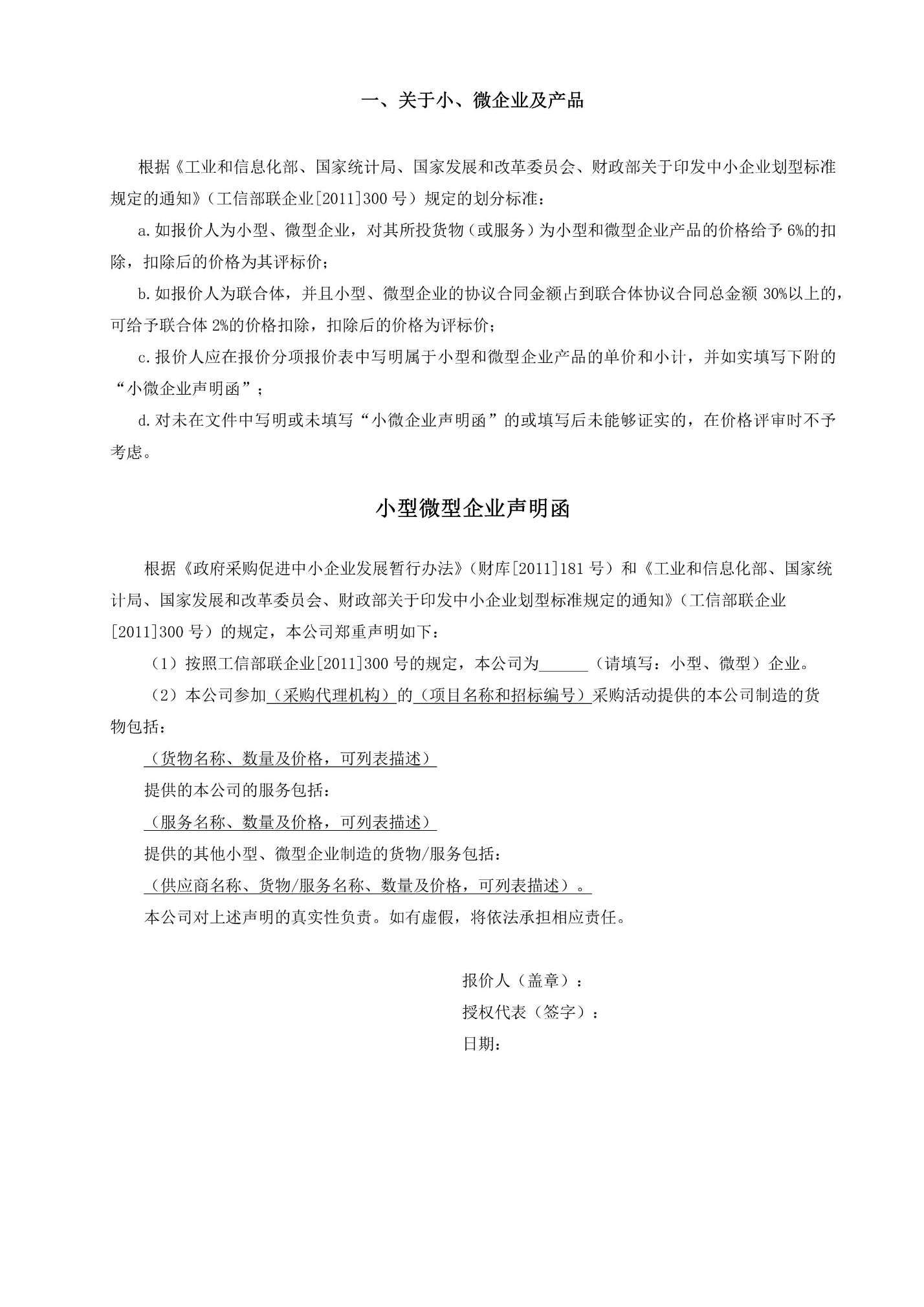 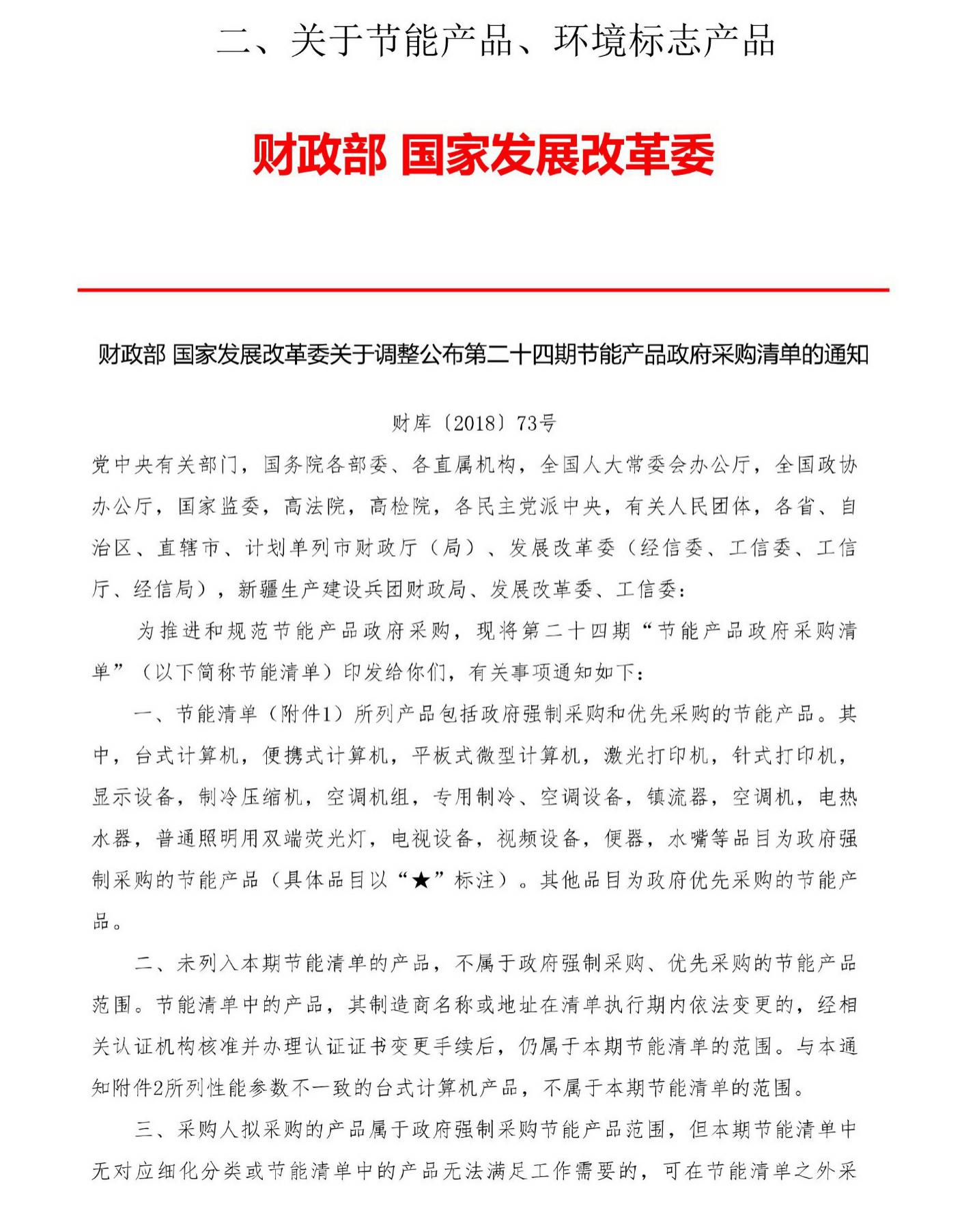 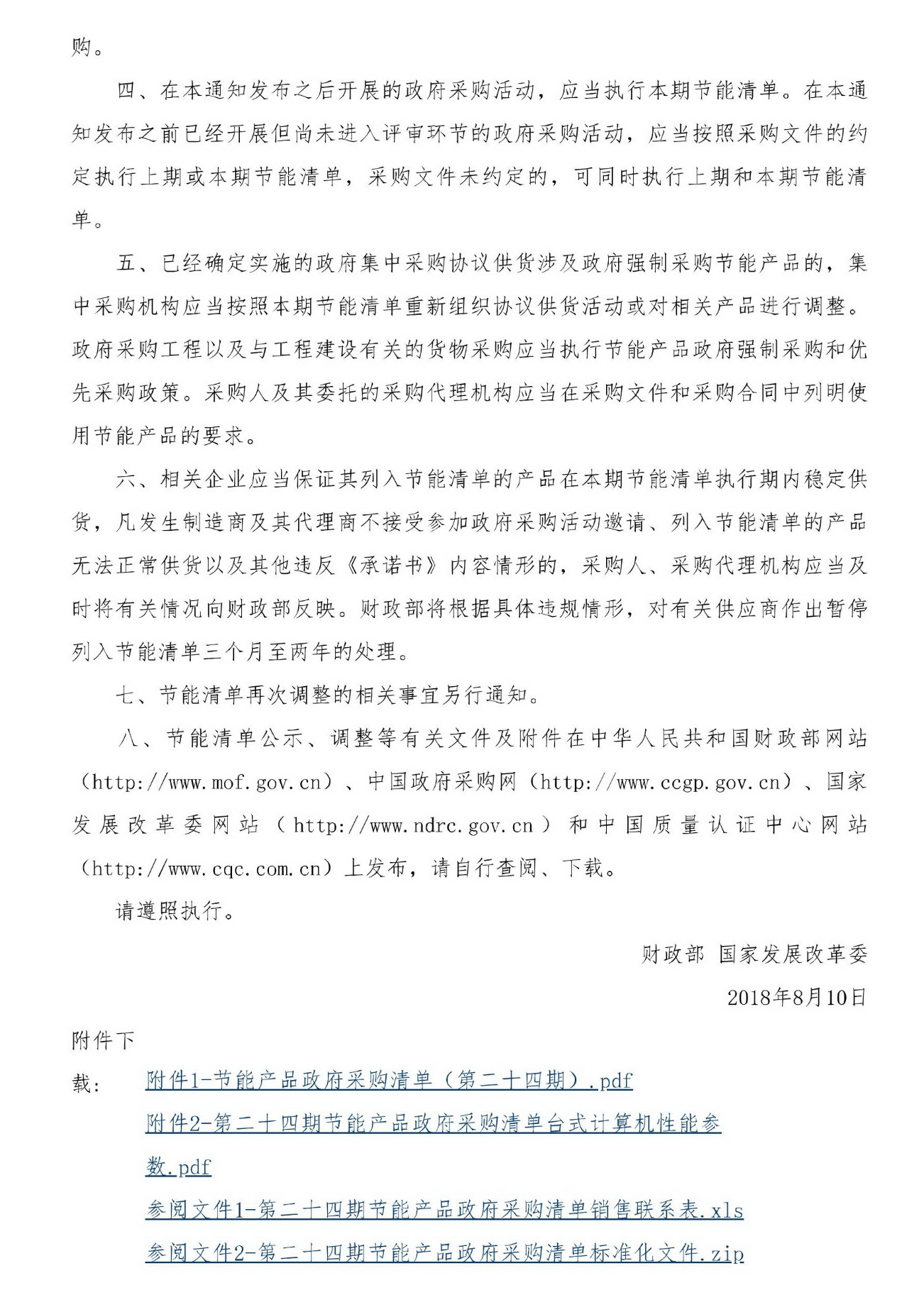 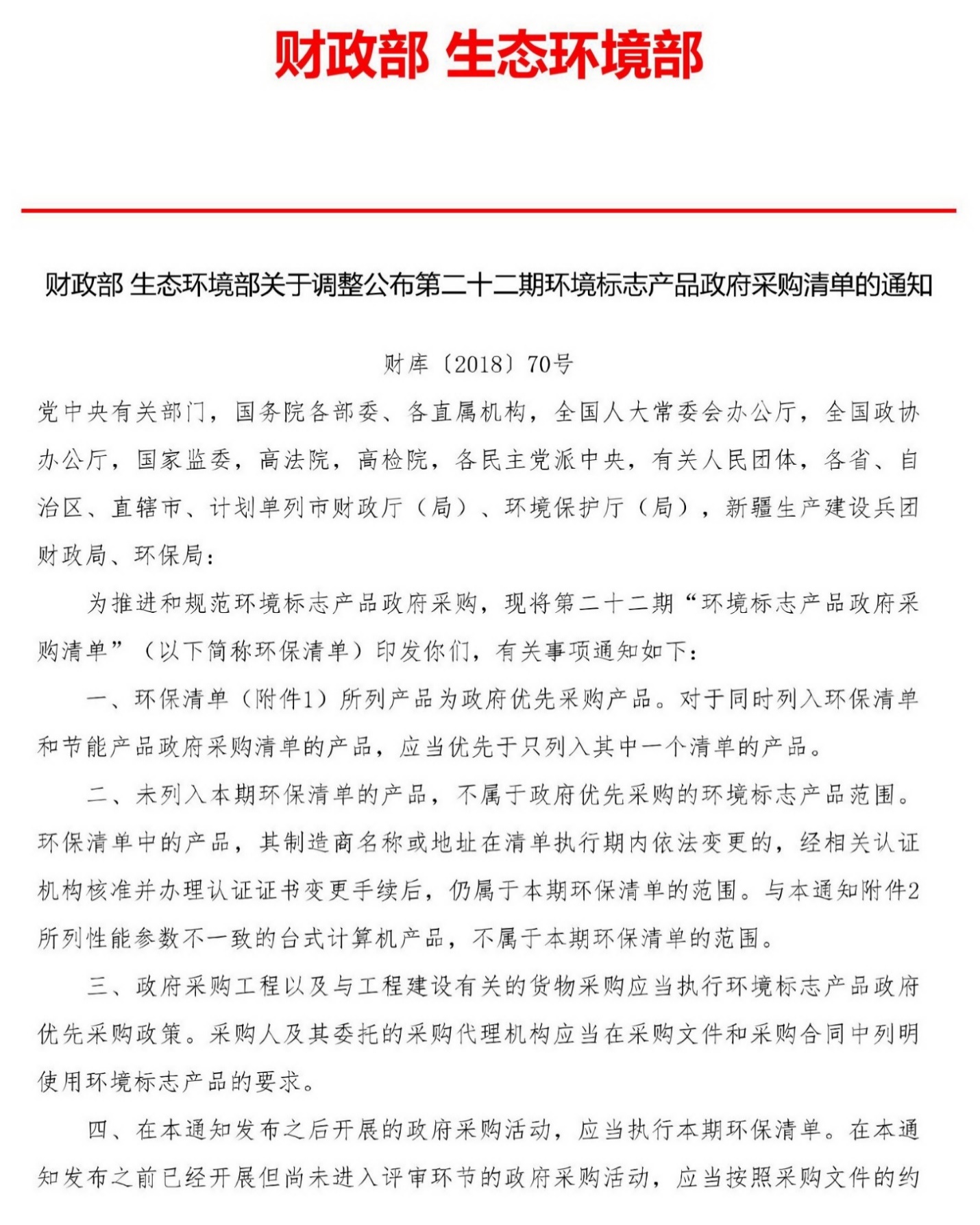 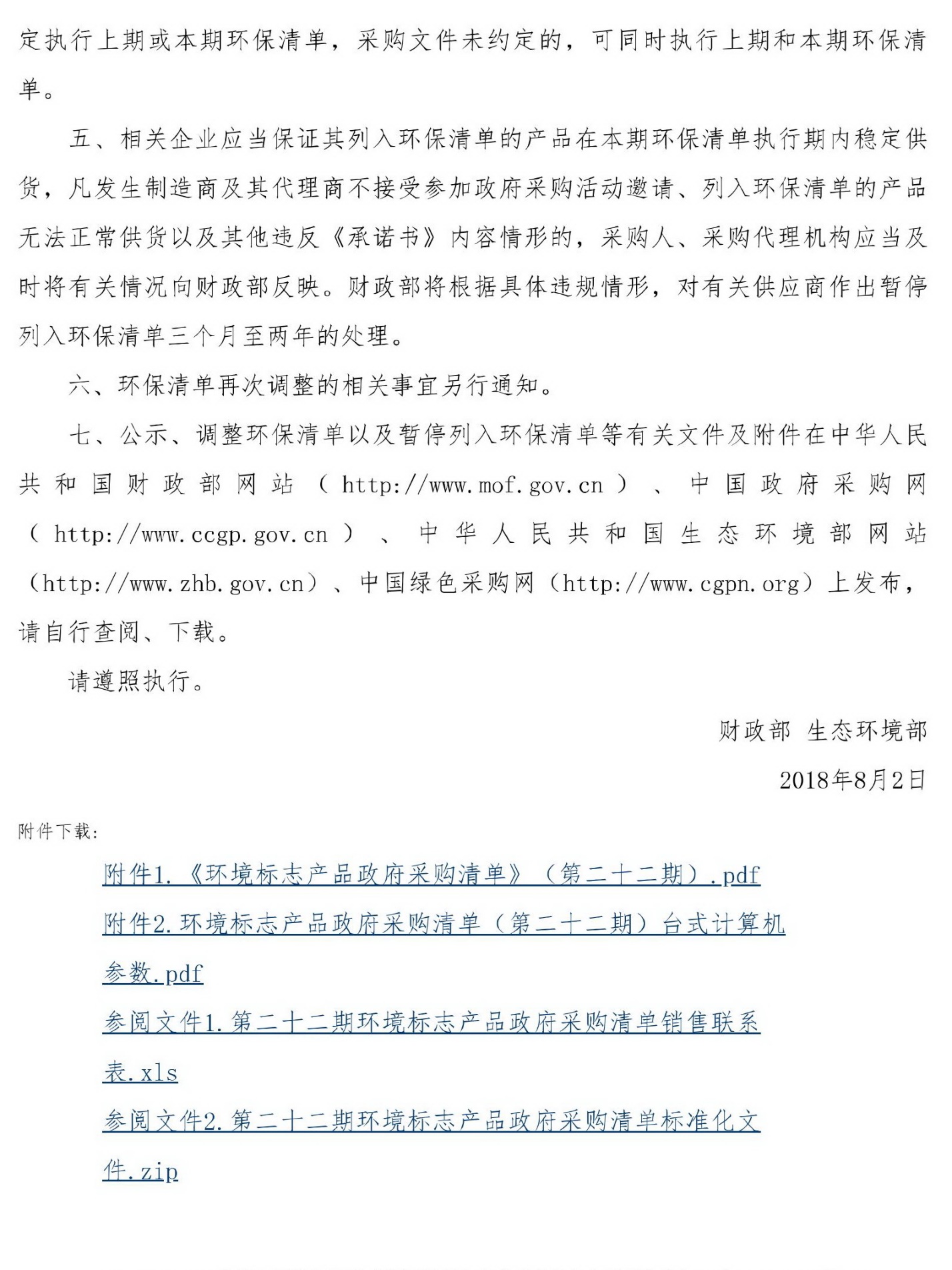 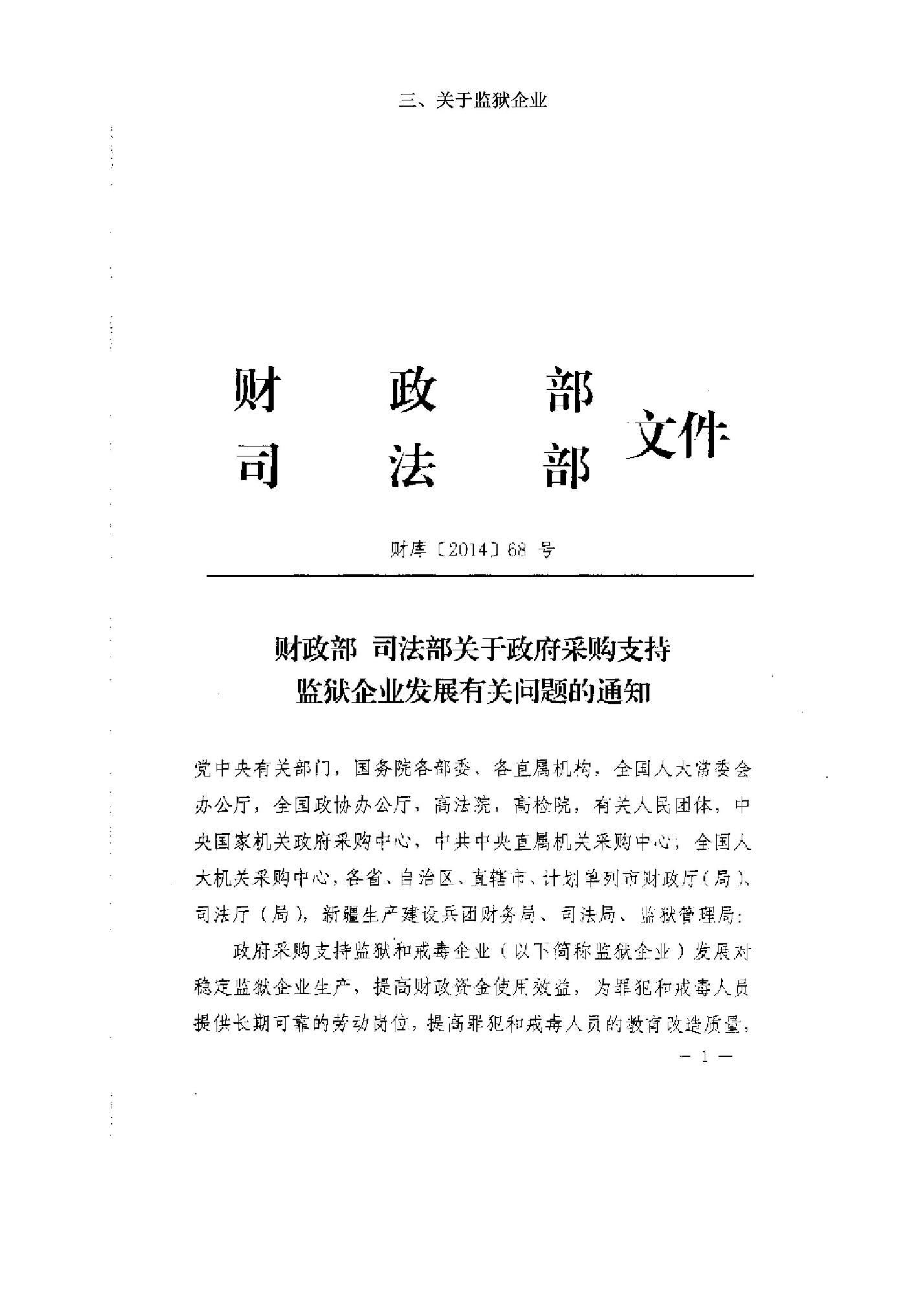 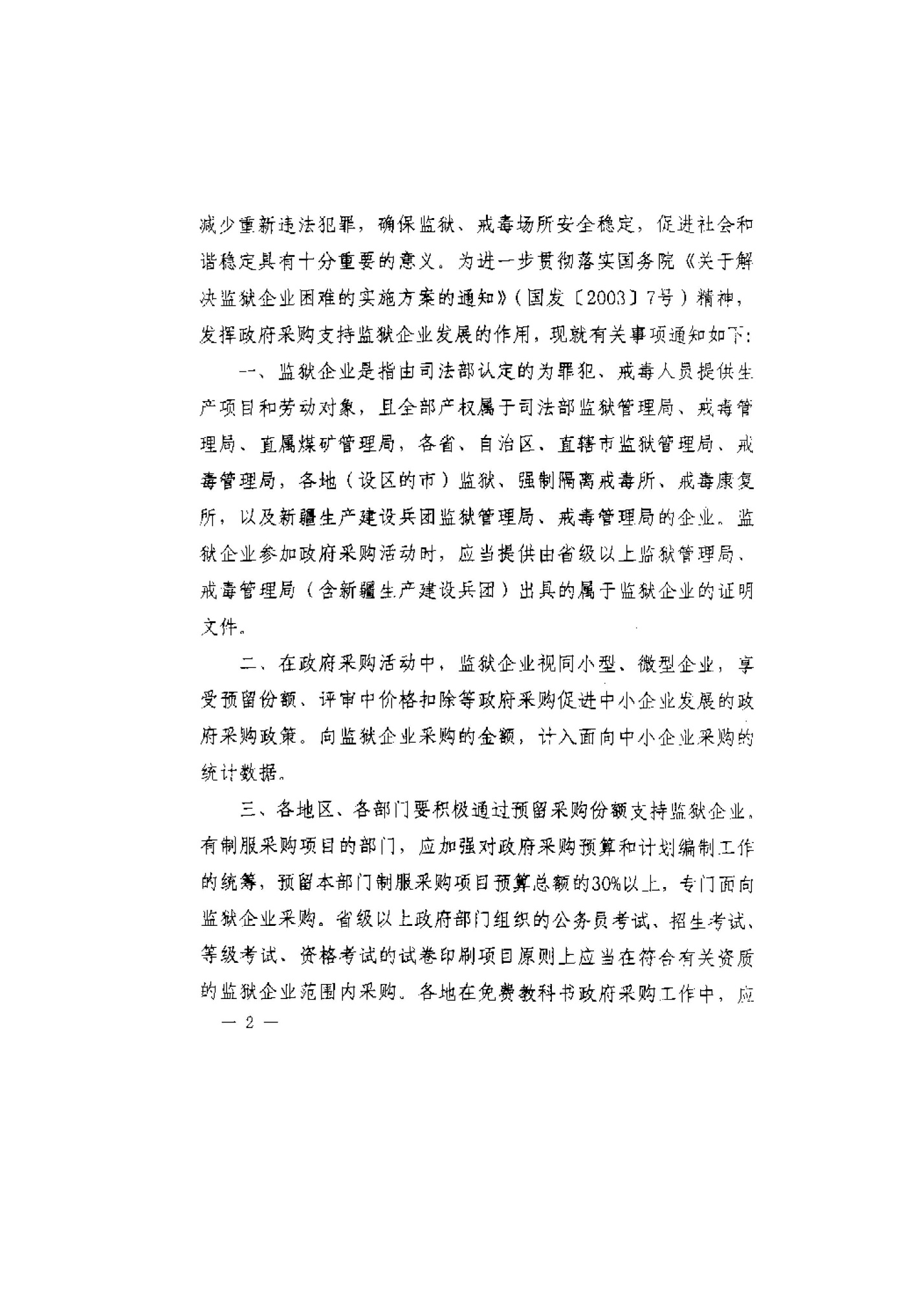 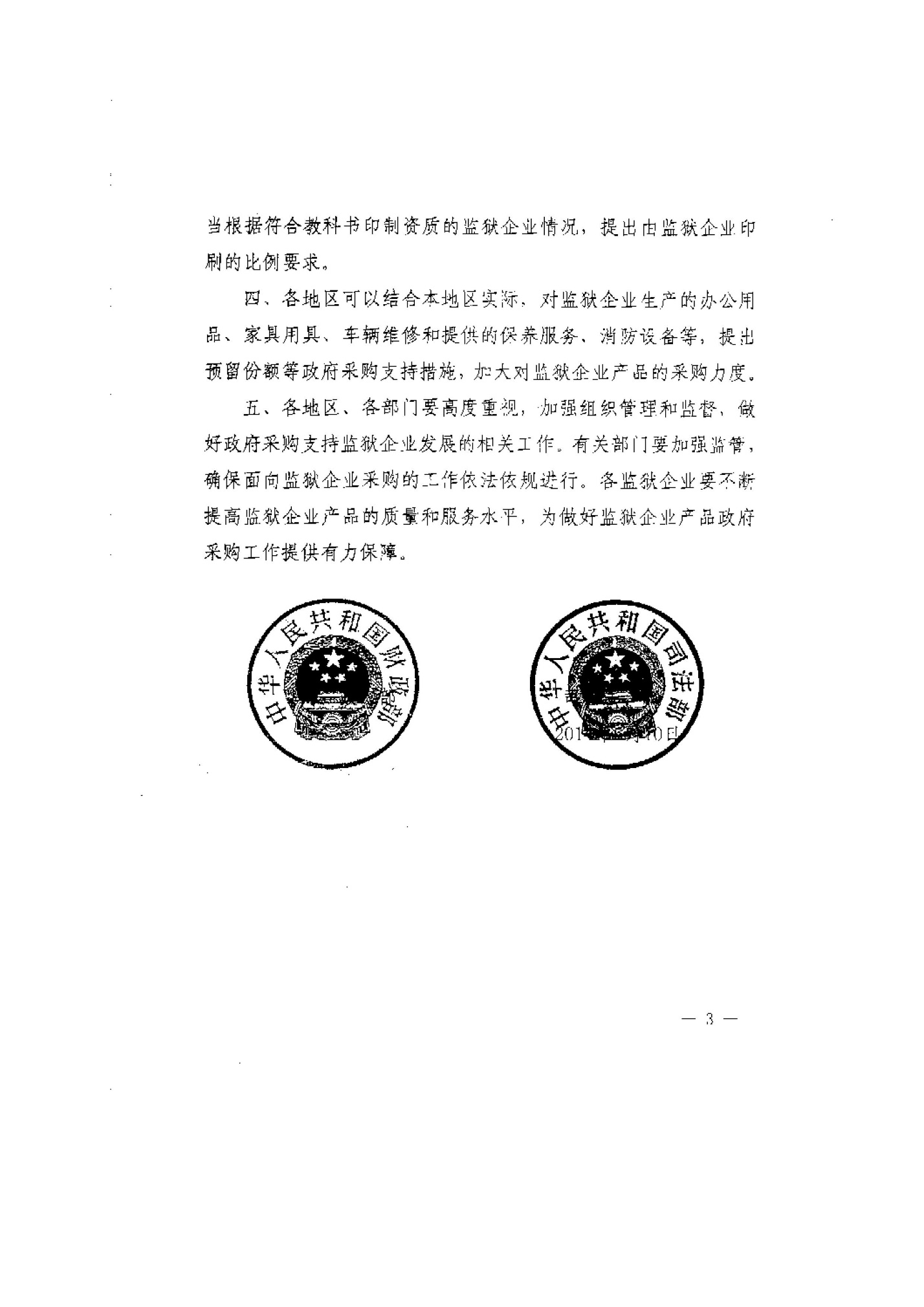 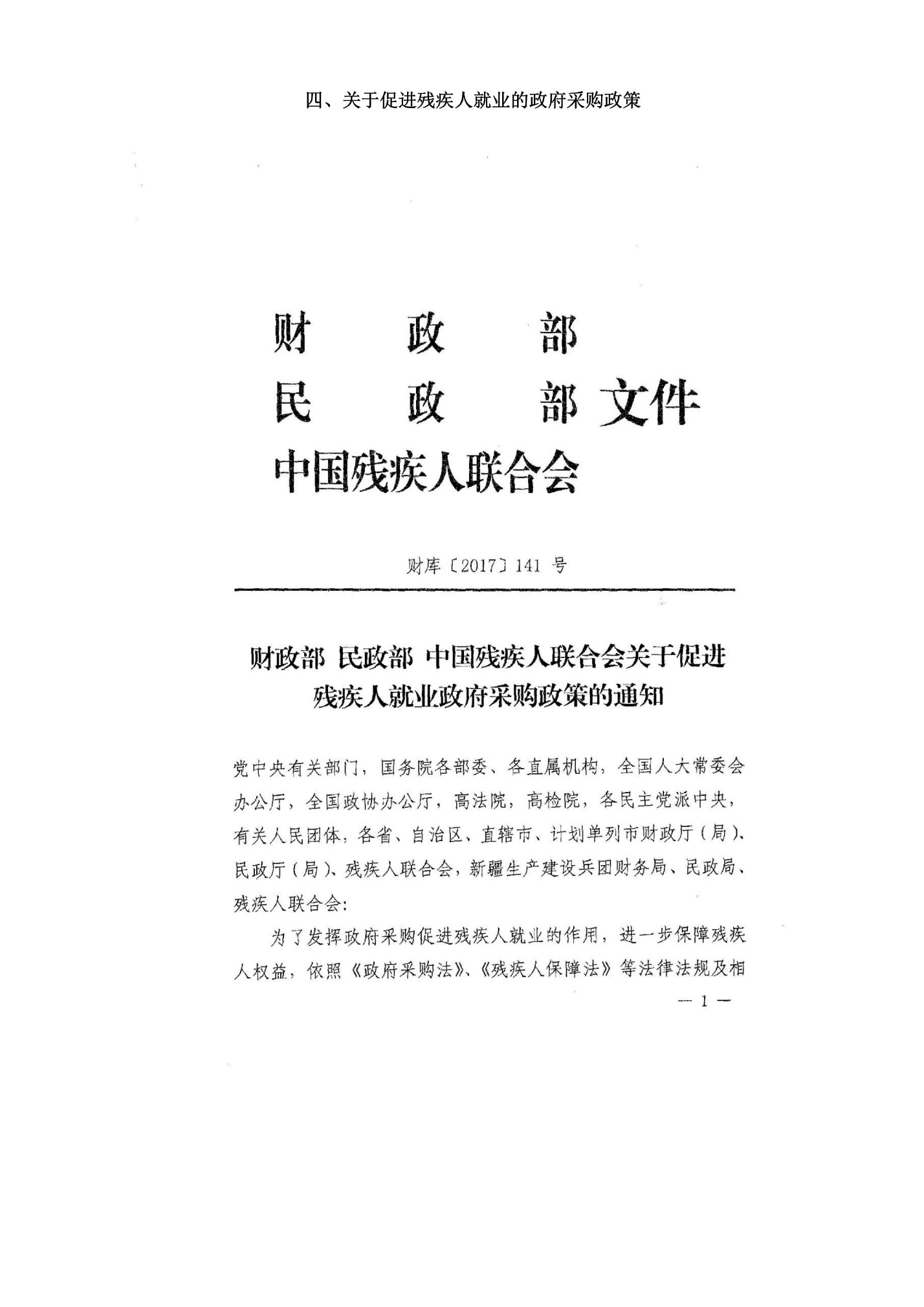 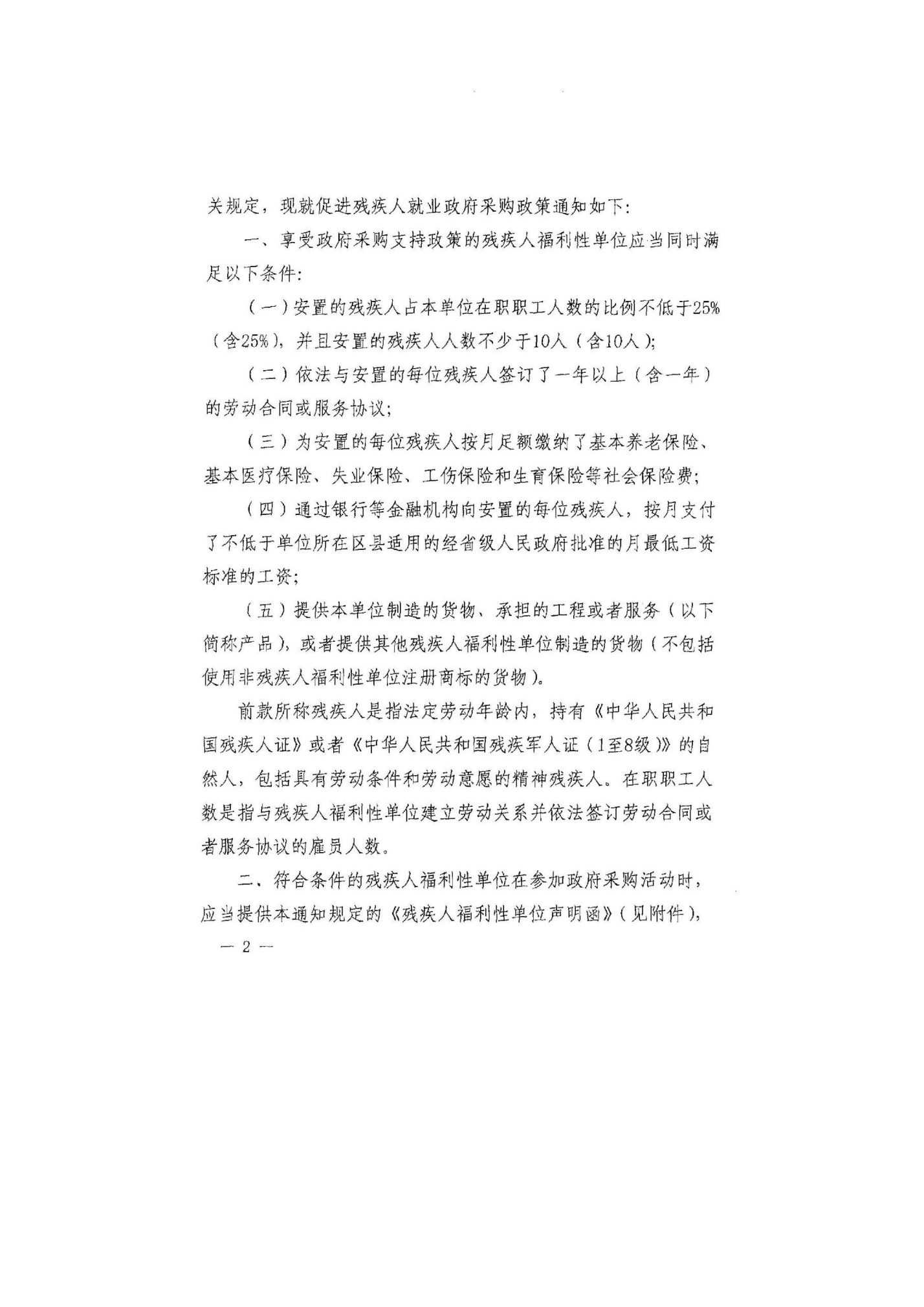 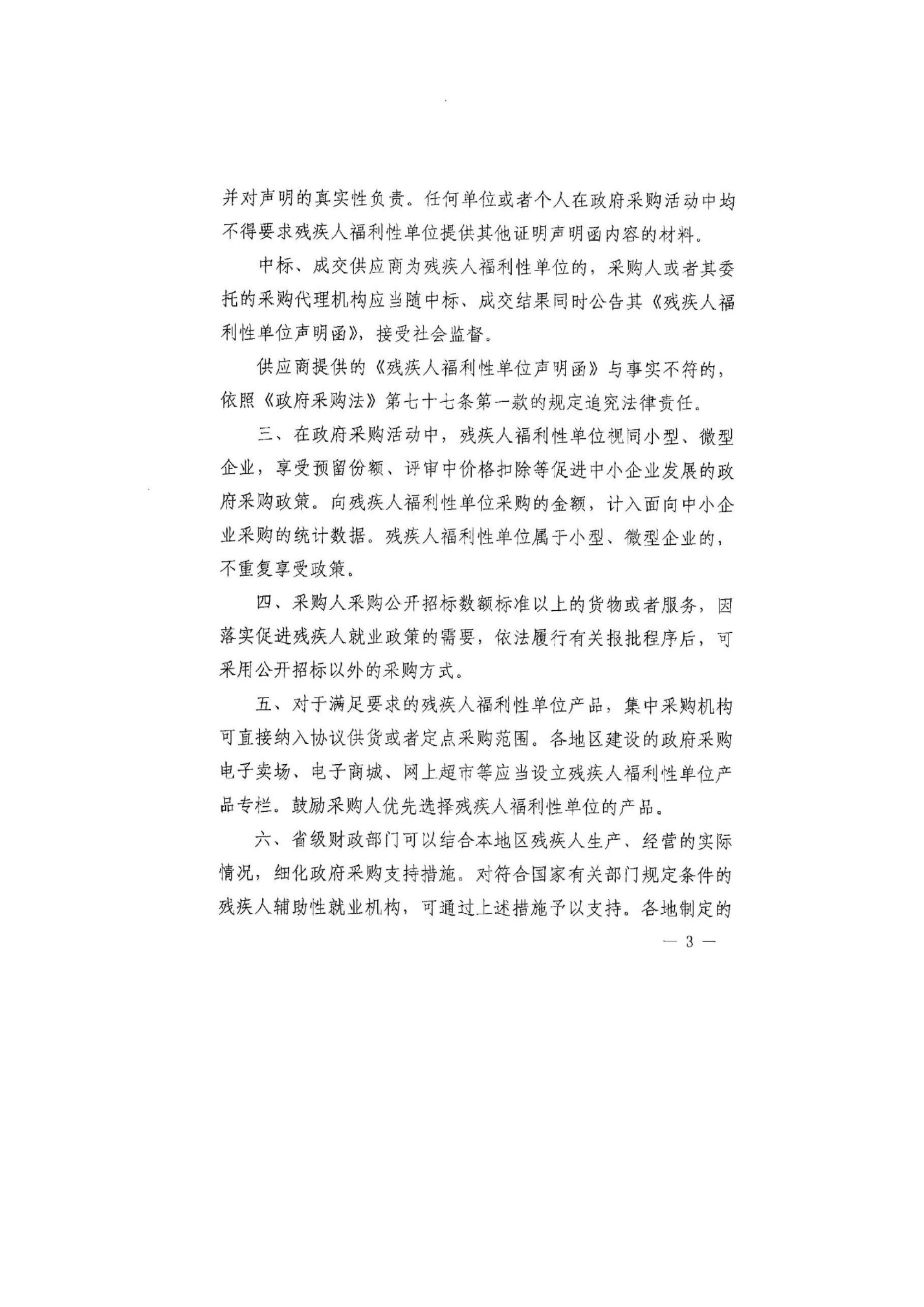 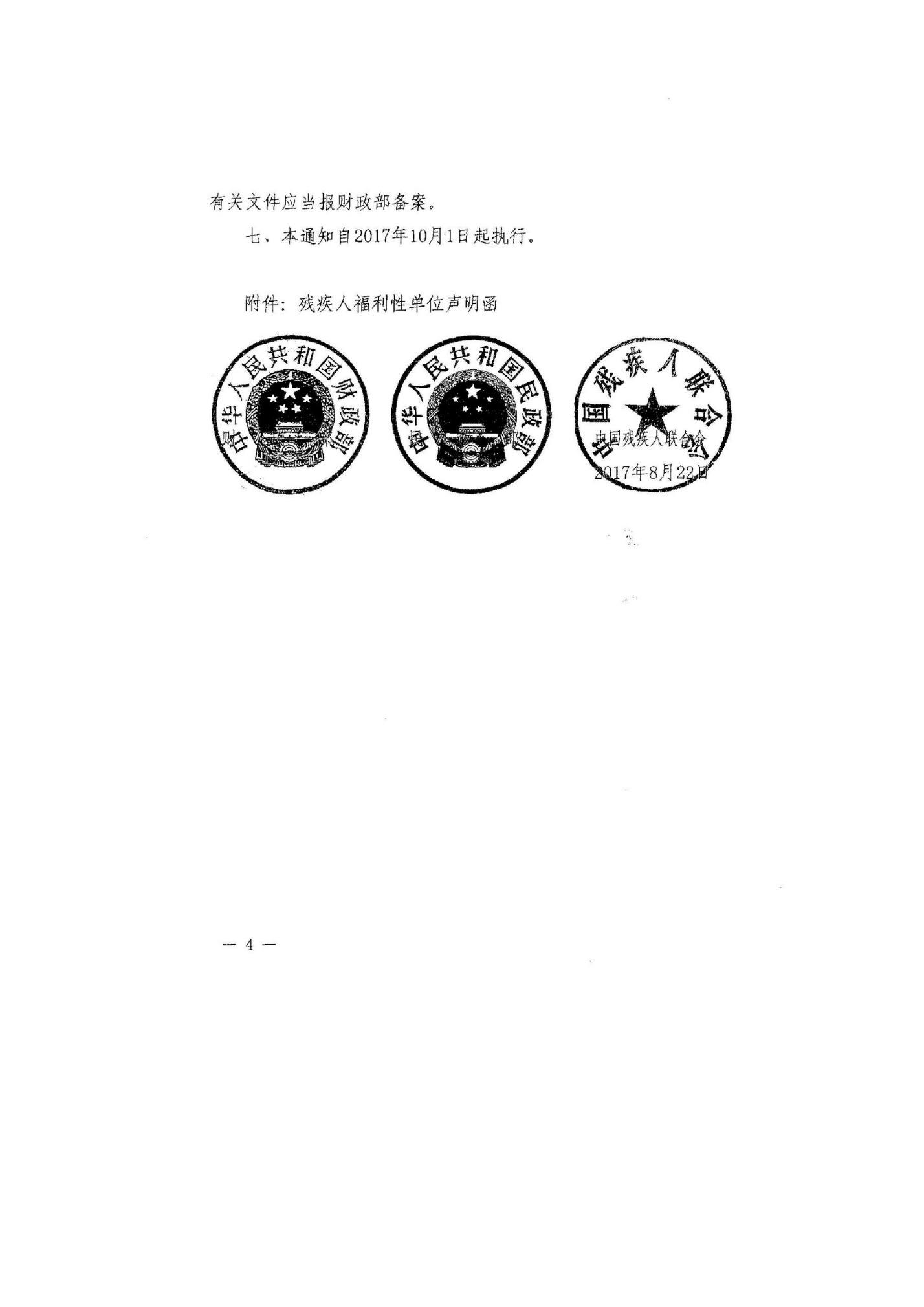 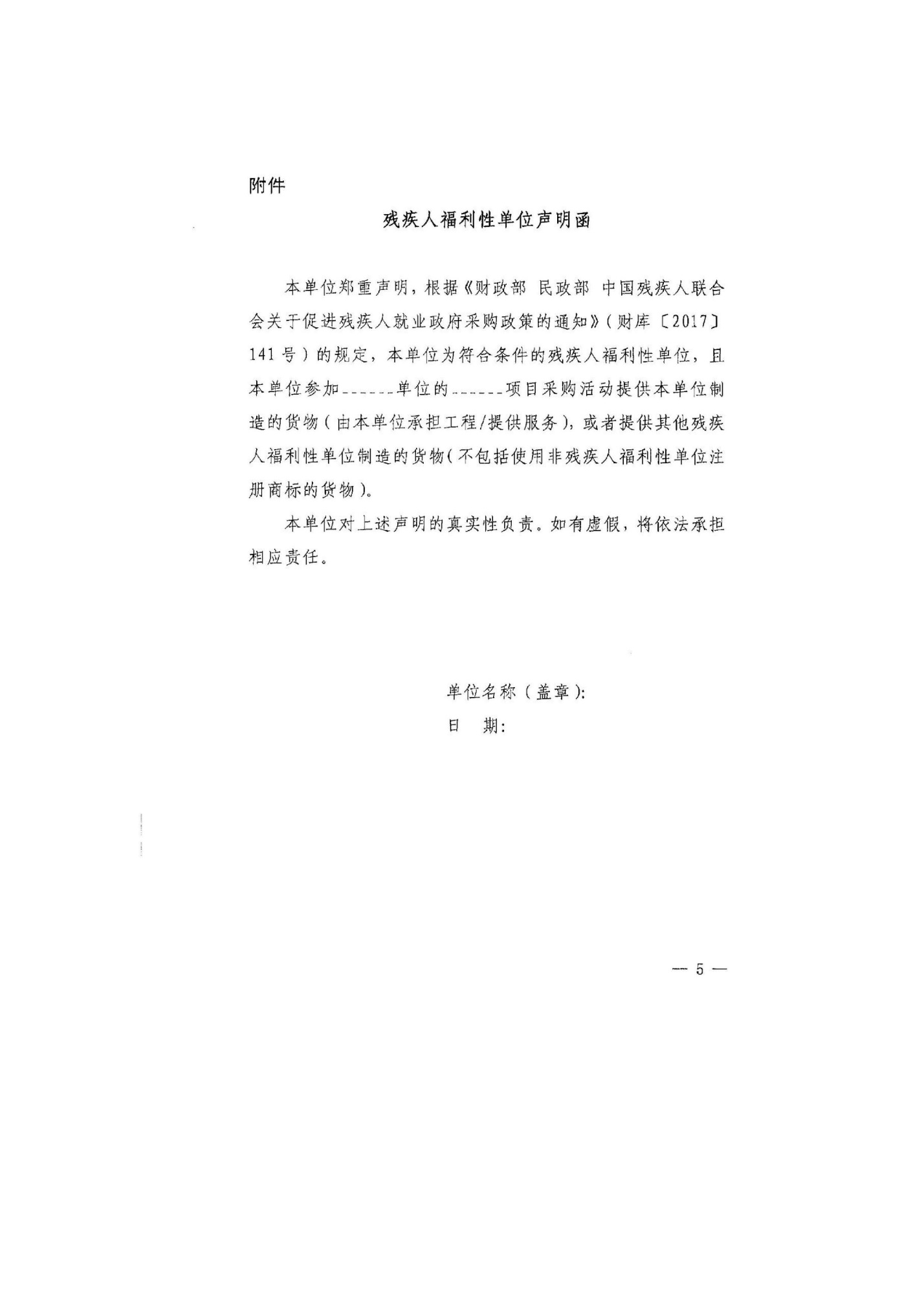 第六章  投标文件格式注意事项：“投标资格证明文件”单独装订成册（仅需一份正本），与开标一览表及投标保证金凭据一起密封后在开标时单独递交；“投标文件”须提供一份正本及投标人须知资料表中规定份数的副本；投标文件单本文件厚度不超过5厘米时不必分册装订。√ 正  本中蓝电梯技术升级修理投标资格证明文件采购编号：BIECC-ZB5884/中传招标[2018]080号投标人：     （名称并公章）     20  年  月  日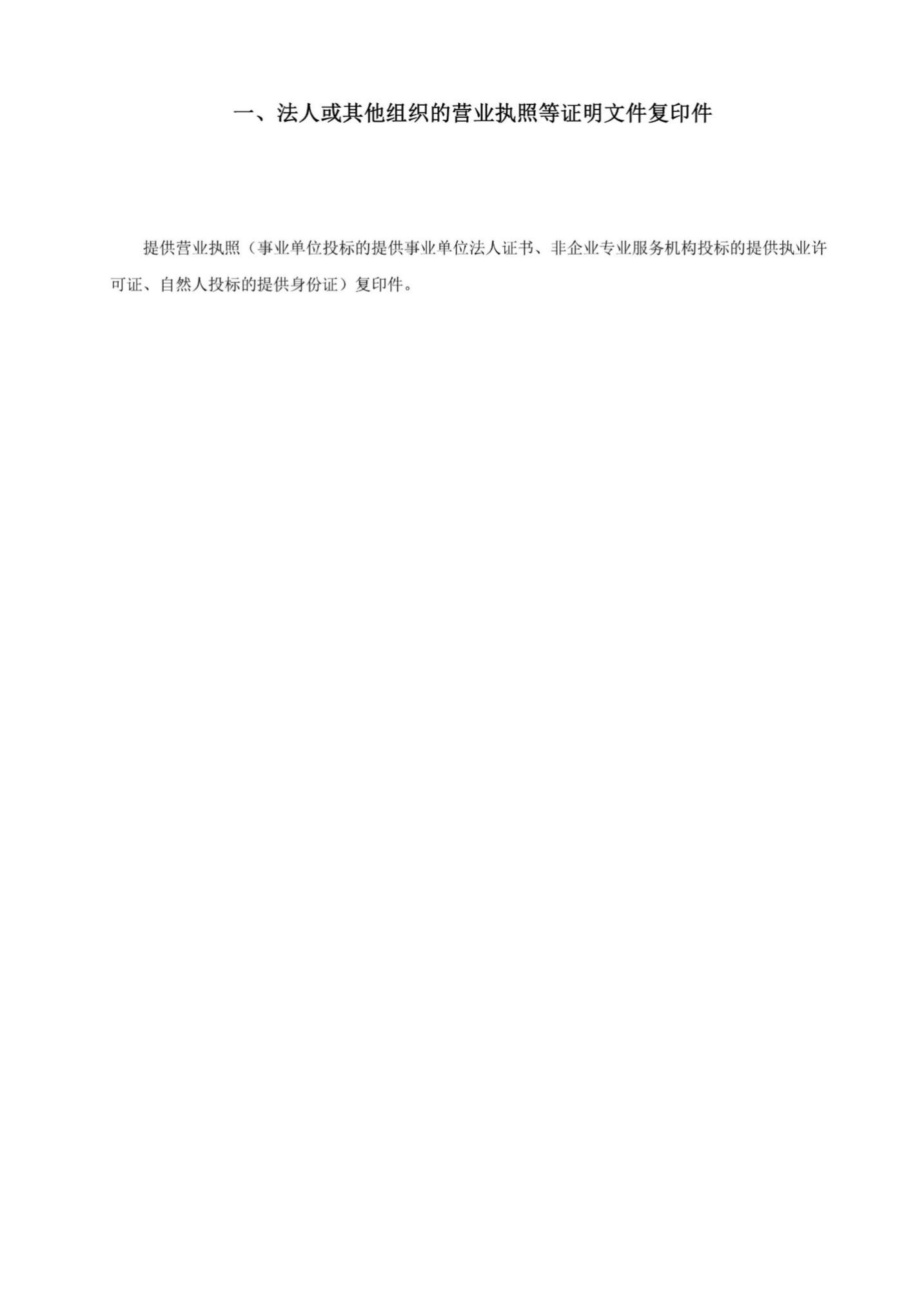 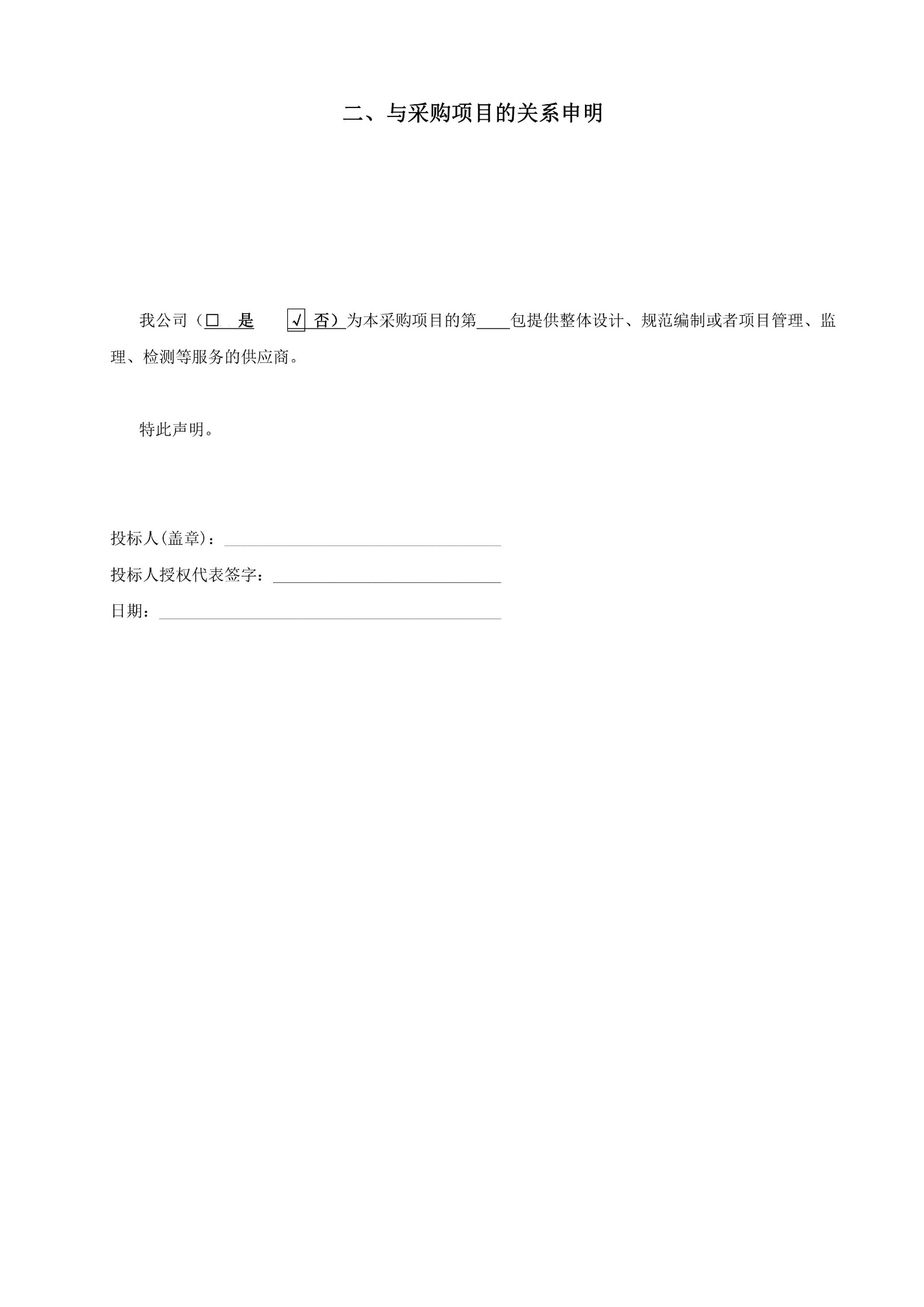 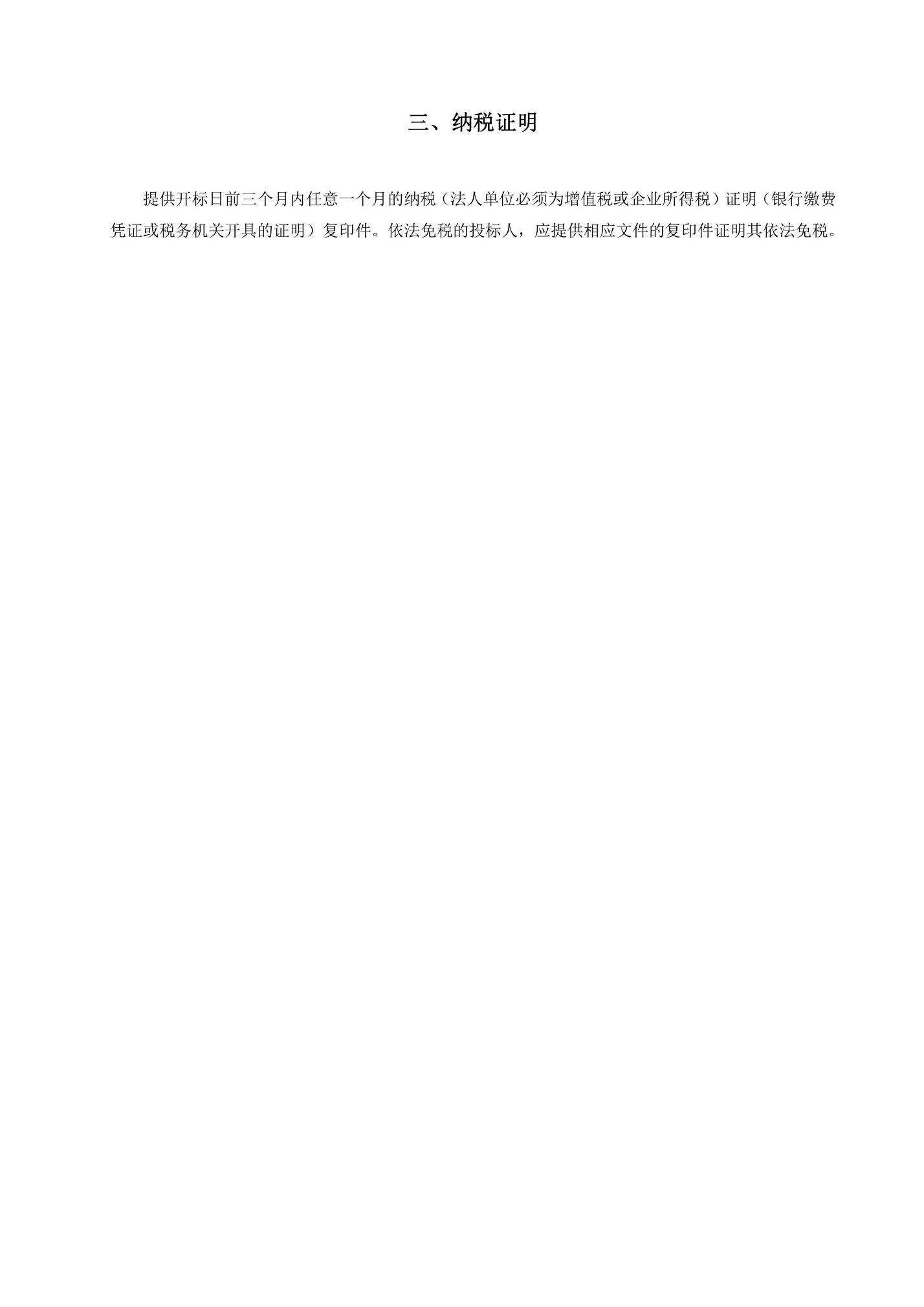 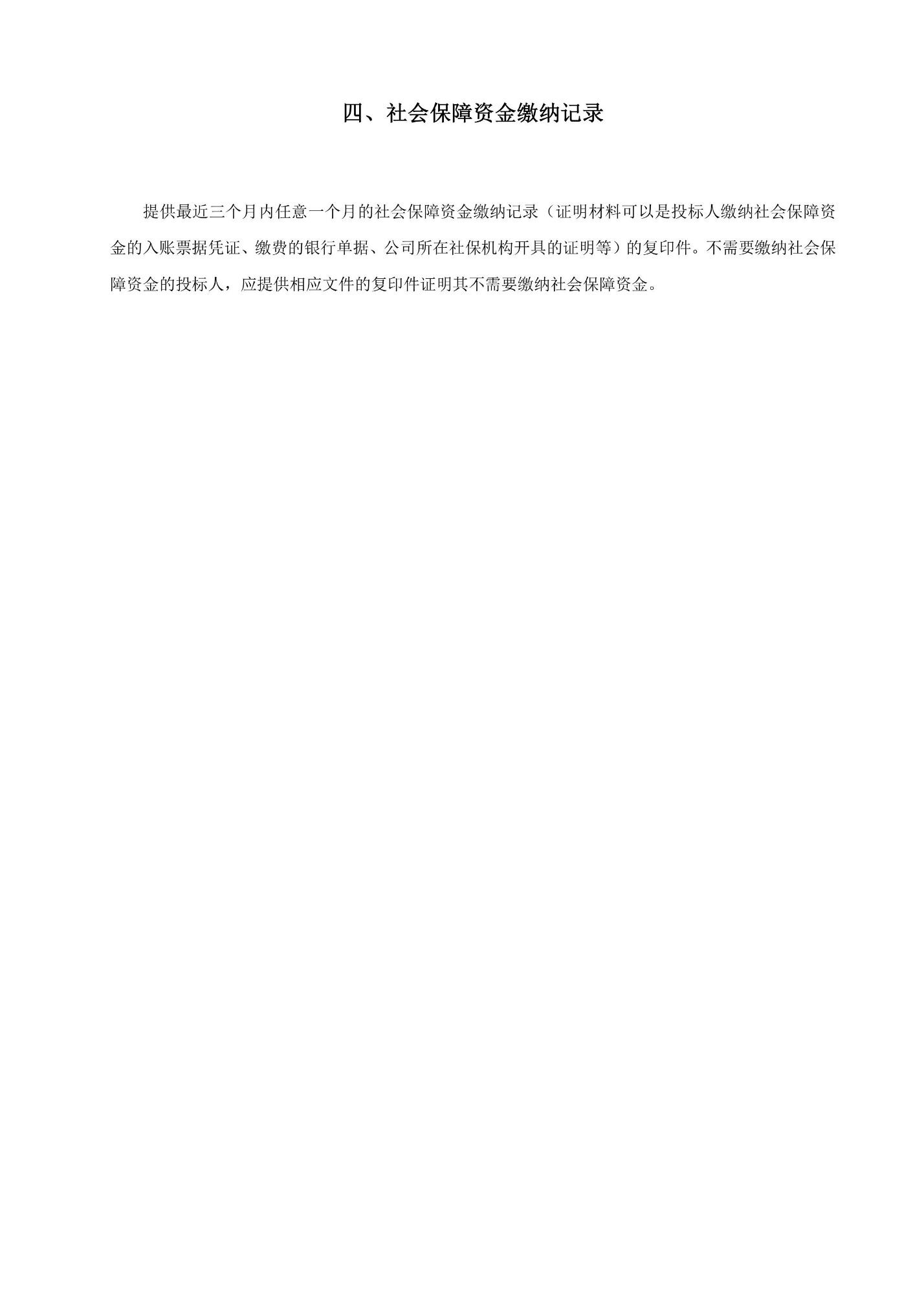 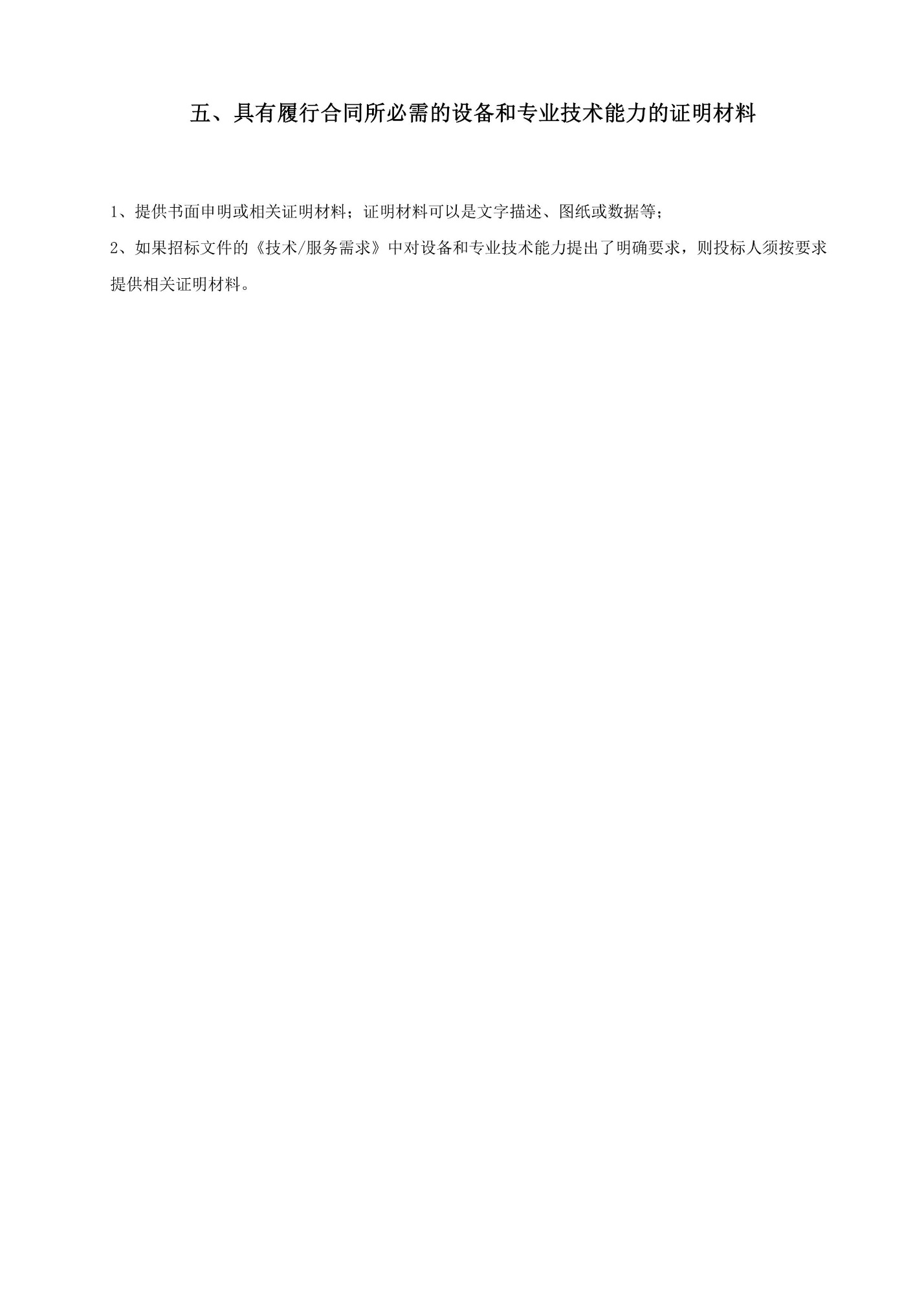 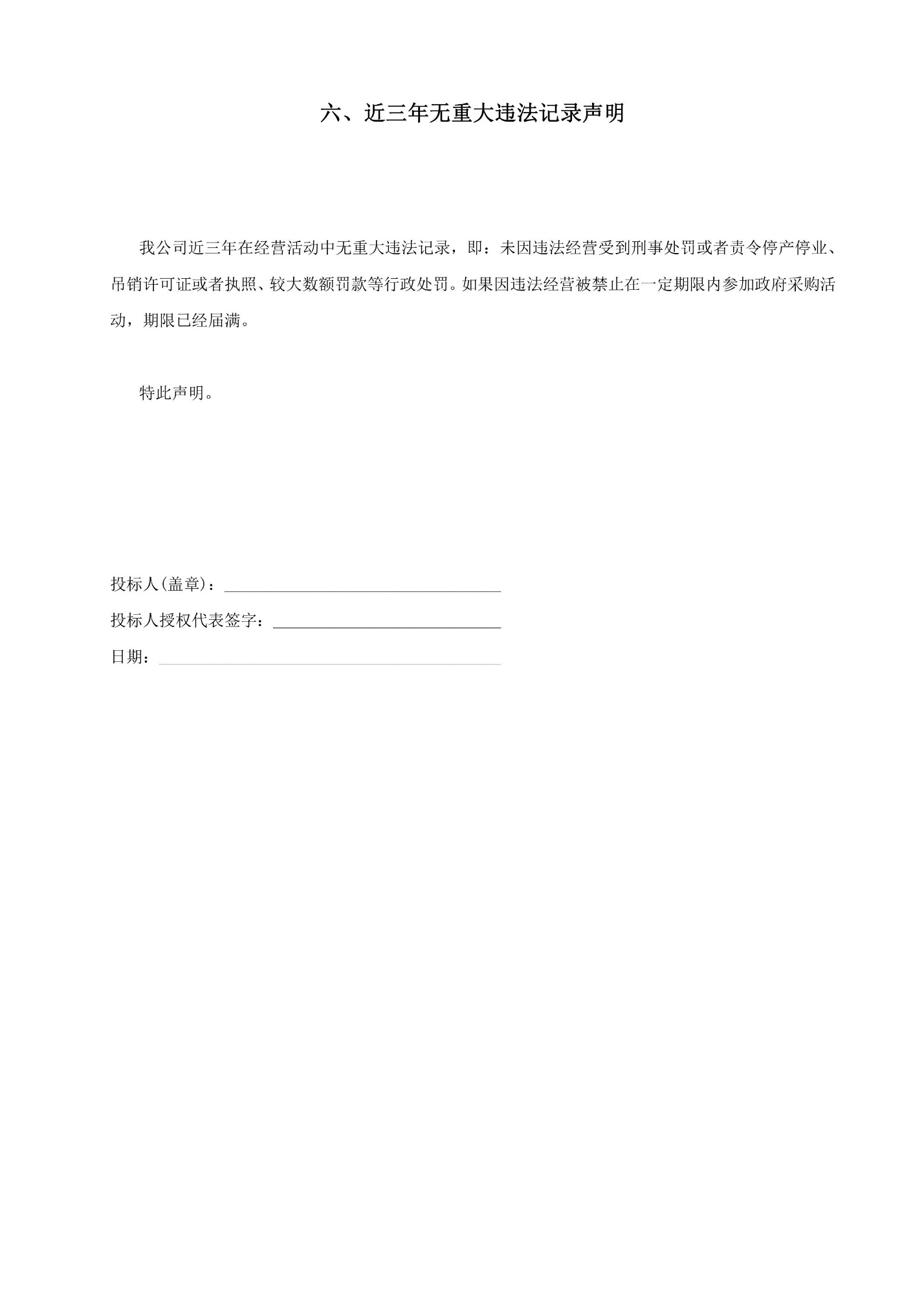 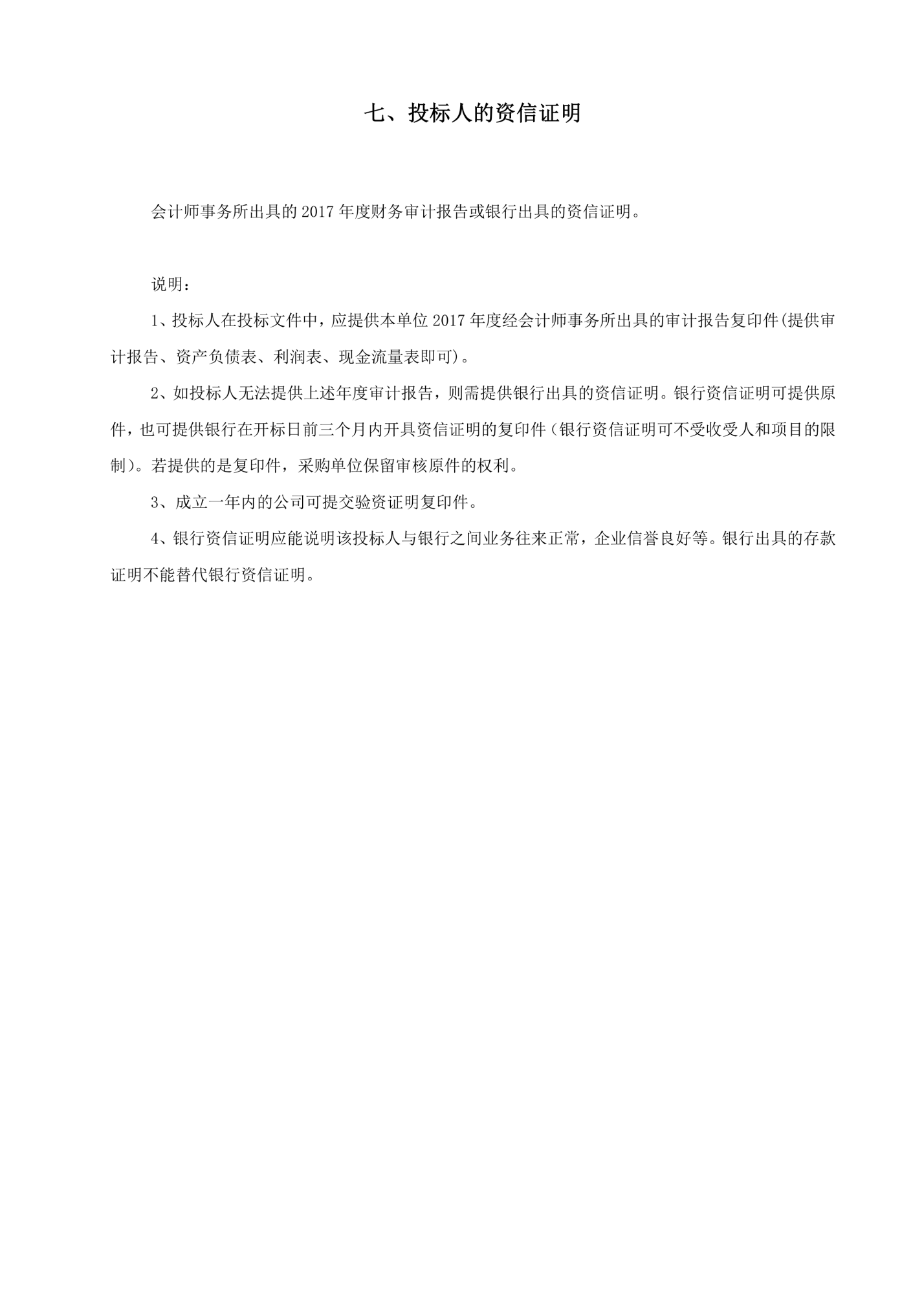 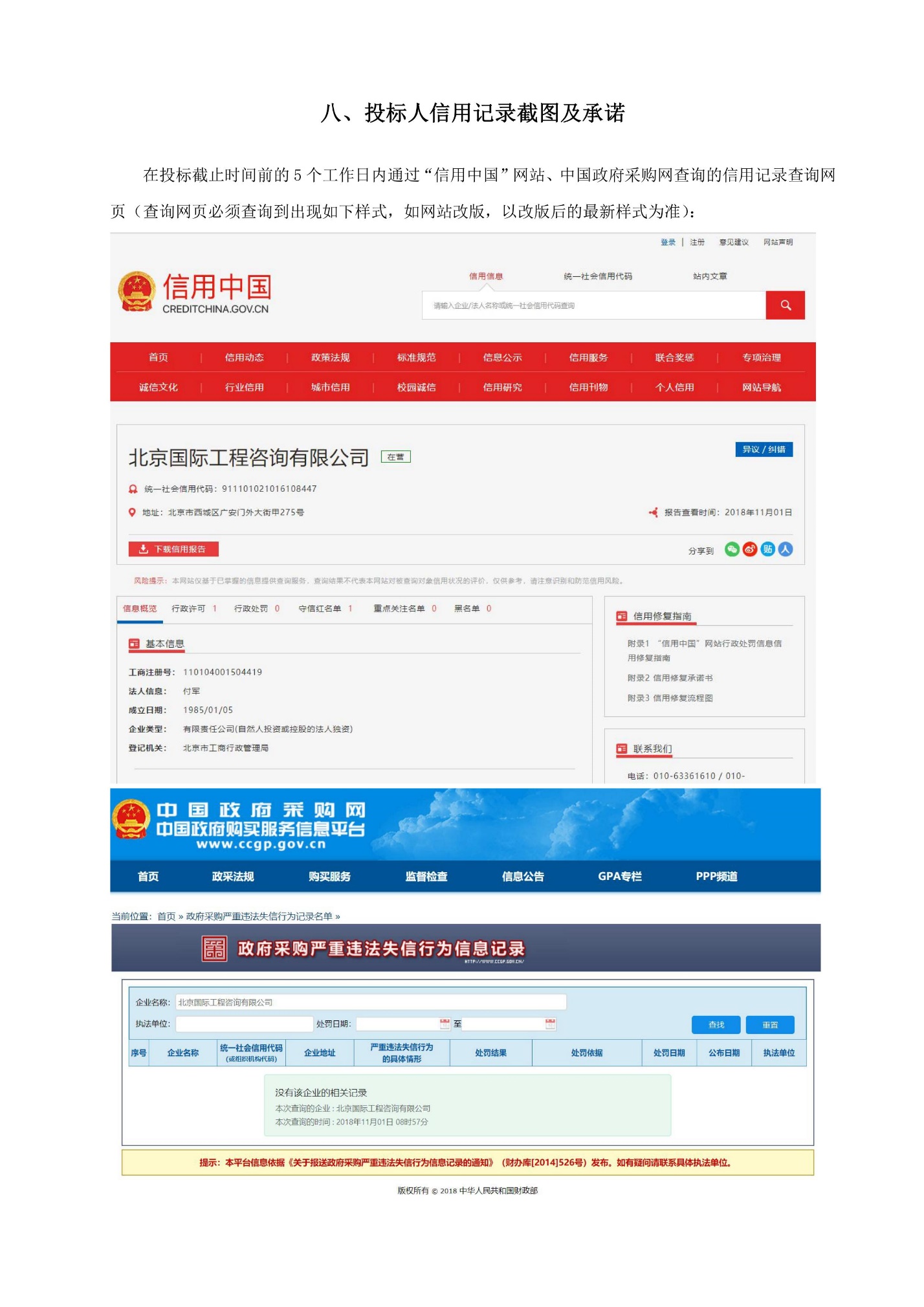 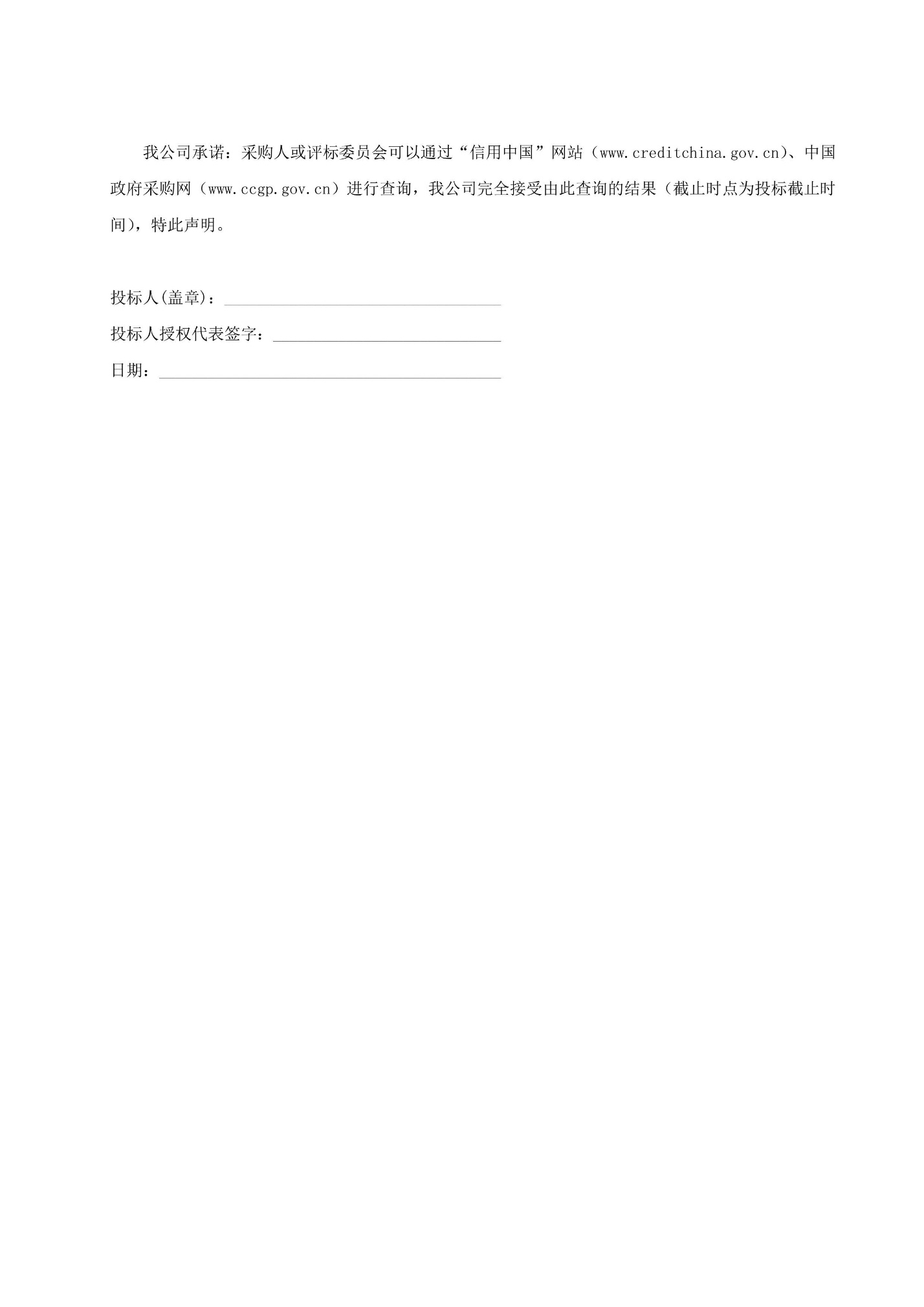 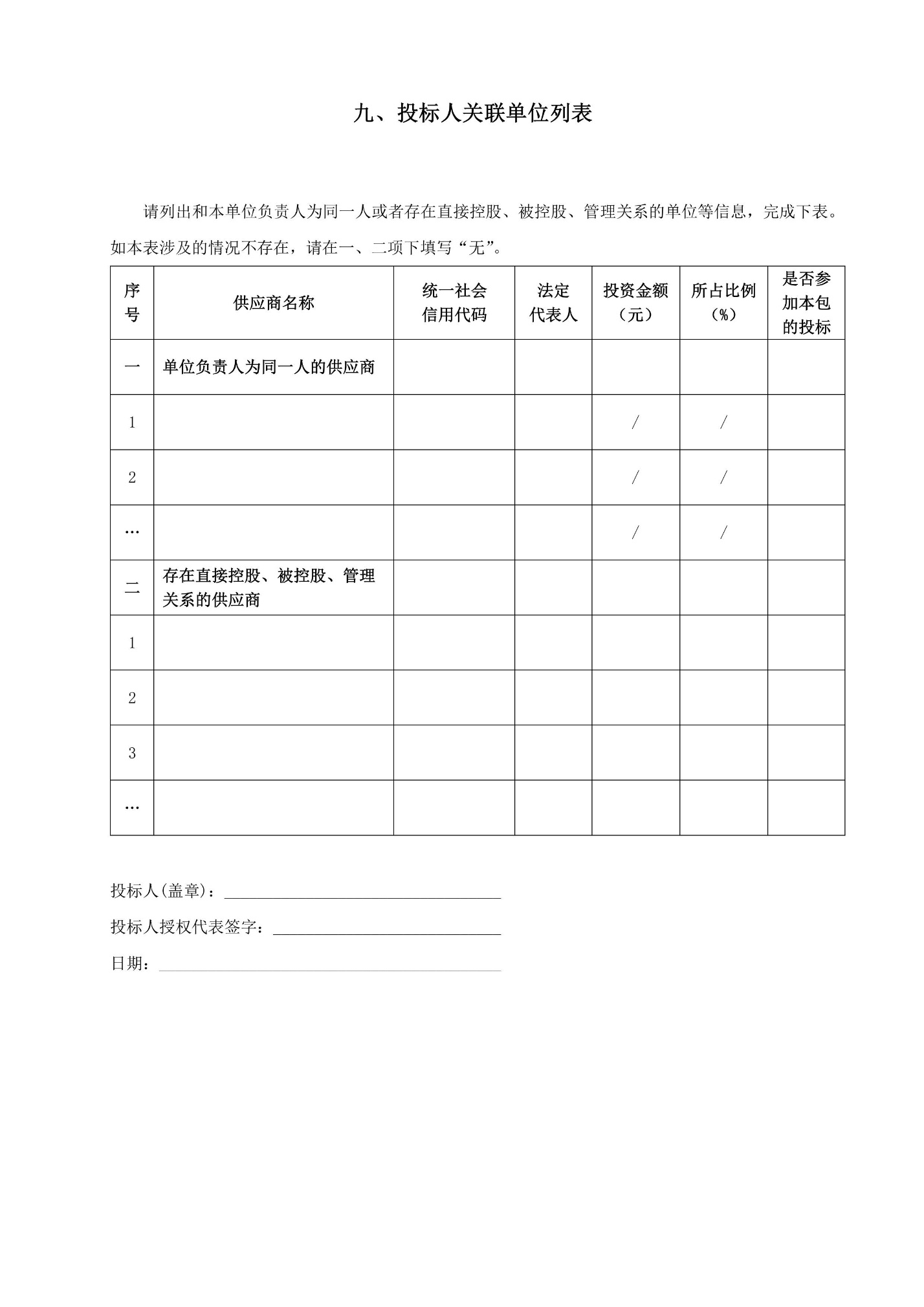 十、有效期内的特种设备安装改造维修许可证（电梯）维修C级及以上资质复印件□ 正  本□ 副  本中蓝电梯技术升级修理投  标  文  件采购编号：BIECC-ZB5884/中传招标[2018]080号投标人：     （名称并公章）     20  年  月  日一、法人或其他组织的营业执照等证明文件复印件提供营业执照（事业单位投标的提供事业单位法人证书、非企业专业服务机构投标的提供执业许可证、自然人投标的提供身份证）复印件。二、法定代表人授权书(格式)（自然人投标时无需提供）本授权书声明：注册于（国家或地区的名称）的（公司名称）的在下面签字的（法人代表姓名、职务、身份证号码）代表本公司授权（单位名称）的在下面签字的（被授权人的姓名、职务、身份证号码）为本公司的合法代理人，就（项目名称）的投标，以本公司名义处理一切与之有关的事务。本授权书于__________年_____月______日签字生效,特此声明。法定代表人签字或盖章_______________________________被授权人签 字或盖章________________________________公 司 盖  章：_____________________________________下附：被授权人身份证复印件：三、有效期内的特种设备安装改造维修许可证（电梯）维修C级及以上资质复印件商务文件投标书致： 中国传媒大学 根据贵方为招标货物/服务的投标邀请,签字代表(姓名、职务)经正式授权并代表投标人（投标人名称、地址）提交下述文件正本一份、副本    份：资格证明文件。商务文件。技术文件。遵守国家有关法律、法规和规章，按招标文件要求提供的有关文件。以形式出具的投标保证金，金额为人民币      元。据此，签字代表宣布同意如下：（1）附投标价格表中规定的第   包的应提交和交付的货物/服务的报价为：  （大写及小写及货币单位）  。（2）投标人将按招标文件的规定履行合同责任和义务。（3）投标人已详细审查全部招标文件，包括第    号（采购编号、补充通知）（如果有的话）。我们完全理解并同意放弃对这方面有不明及误解的权利。（4）本投标有效期为自投标截止之日起_____个日历日。（5）在规定的开标时间后，投标人保证遵守招标文件中有关保证金的规定。（6）根据投标人须知第2条规定，我方承诺，与采购单位聘请的为此项目提供咨询服务的公司及任何附属机构均无关联，我方不是招标采购单位的附属机构。在投标截止时间之前，我方未曾为投标项目提供过整体设计、规范编制或者项目管理、监理、检测等服务，也没有被列入失信被执行人、重大税收违法案当事人名单、政府采购严重违法失信行为记录名单。（7）投标人同意提供按照贵方要求的与投标有关的一切数据或资料，完全理解贵方不一定接受最低价的投标或收到的任何投标。与本投标有关的一切正式往来信函请寄：地址:_________________________     传    真:________________________电话:_________________________     电子函件:________________________投标人(盖章): ________________________________________投标人授权代表签字或盖章：____________________________日期：________________________________________________投标一览表项目名称:______________________         采购编号:_______________           包号：______投标人(盖章): ________________________________________投标人授权代表签字或盖章：____________________________日期：________________________________________________备注：1、此表还需另行制作一份原件，与投标资格证明文件正本及投标保证金或其交纳凭据/证明的复印件一起密封后在开标时单独递交以供开标时唱标用。2、此表中的投标总价应与“投标书”及“投标分项报价表”中的总价相一致。二-1、投标一览表附件（如适用）《小型微型企业声明函》原件、属于监狱企业的证明文件复印件、《残疾人福利性单位声明函》原件投标分项报价表（请按货物清单顺序报价，以便核对。如本表不适用，可自拟其他格式）报价单位：人民币投标人(盖章): ________________________________________投标人授权代表签字或盖章：____________________________日期：________________________________________________注： 1. 如果按单价计算的结果与总价不一致,以单价为准修正总价。2. 如果不提供详细分项报价将视为没有实质性响应招标文件。3. 上述各项的详细分项报价，可另页描述。4. 本报价中应包含投标人在执行本项目中所发生的所有费用，采购人将不再支付其他费用。投标保证金或其交纳凭据/证明的复印件此投标保证金或其交纳凭据/证明的复印件还应与一份另行制作的投标一览表原件及投标资格证明文件正本一起密封后在开标时单独递交以供开标时唱标用。相关认证提供有效期内的质量管理体系认证、职业健康安全管理体系认证证书的复印件近两年同类业绩情况近两年是指从2016年10月01日起计算，以合同签订日期为准，提供合同主要页（合同名称、甲乙双方签字盖章页、主要货物/服务内容页、合同金额页等）的复印件。提供的复印件中的主要页不全、要求的信息不完整的，该合同在评标时不予考虑。投标人(盖章): ________________________________________投标人授权代表签字或盖章：____________________________日期：________________________________________________技术/服务文件技术条款偏离表项目名称:______________________       采购编号:_______________          包号：______（仅需列出偏离项，如无任何偏离，请注明“无偏离”）投标人(盖章): ________________________________________投标人授权代表签字或盖章：____________________________日期：________________________________________________货物/服务说明一览表项目名称:______________________       采购编号:_______________          包号：______投标人(盖章): ________________________________________投标人授权代表签字或盖章：____________________________日期：________________________________________________注：各项货物/服务详细技术性能可另页描述。项目实施方案投标人(盖章)：__________________________________投标人授权代表签字：____________________________日期：__________________________________________服务团队情况表备注：须提供以上技术人员的身份证明复印件、上岗证书或资格证书复印件。投标人(盖章)：__________________________________投标人授权代表签字：____________________________日期：__________________________________________服务响应或承诺情况投标人(盖章)：__________________________________投标人授权代表签字：____________________________日期：__________________________________________节能产品、环境标志产品清单属于政府强制采购的节能产品范围内的（见本文件第五章之二、关于节能产品、环境标志产品），投标产品必须为强制节能产品。此外，投标产品属于政府优先采购范围内的节能产品或环境标志产品的，须按本文件第七章评分表中的第4.1的要求提供，否则在评标时不予考虑加分。主要产品彩页或网页截图（如果有）采购需求/评分办法中需要提供的其他文件第七章  评标标准评标办法一、有关说明（一）价格扣除及加分项1、关于小微企业及产品根据《工业和信息化部、国家统计局、国家发展和改革委员会、财政部关于印发中小企业划型标准规定的通知》（工信部联企业[2011]300号）规定的划分标准：a.如投标人为小型、微型企业，对其所投货物（或服务）为小型和微型企业产品的价格给予6%的扣除，扣除后的价格为其评标价；b.如投标人为联合体，并且小型、微型企业的协议合同金额占到联合体协议合同总金额30%以上的，可给予联合体2%的价格扣除，扣除后的价格为评标价；c.投标人应在投标分项报价表中写明属于小型和微型企业产品的单价和小计，并如实填写附件中“小微企业声明函”；d.对未在投标一览表中写明或未填写“小微企业声明函”的或填写后未能够证实的，在价格评审时不予考虑。2、关于监狱企业：视同小微企业。须提供由省级以上监狱管理局、戒毒管理局（含新疆生产建设兵团）出具的属于监狱企业的证明文件复印件，否则不考虑价格扣除。3、关于节能产品、环境标志产品：按规定加分。4、关于残疾人福利性单位：视同小微企业。须提供完整的“残疾人福利性单位声明函”。残疾人福利性单位属于小型、微型企业的，不重复享受政策。5、以上具体内容详见本文件第五章。（二）有关同品牌产品投标情况处理（本项目为服务类项目，不适用）（三）评标报告评标委员会根据全体评标成员签字的原始评标记录和评标结果编写评标报告，评标委员会成员对需要共同认定的事项存在争议的，应当按照少数服从多数的原则作出结论。持不同意见的评标委员会成员应当在评标报告上签署不同意见及理由，否则视为同意评标报告。（四）评标结果的修改评标结果汇总完成后，除下列情形外，任何人不得修改评标结果：（1）分值汇总计算错误的；（2）分项评分超出评分标准范围的；（3）评标委员会成员对客观评审因素评分不一致的；（4）经评标委员会认定评分畸高、畸低的。评标报告签署前，经复核发现存在以上情形之一的，评标委员会应当当场修改评标结果，并在评标报告中记载；评标报告签署后，采购单位发现存在以上情形之一的，应当组织原评标委员会进行重新评审，重新评审改变评标结果的，书面报告本级财政部门。二、评分办法：本项目采用综合评分法，即在符合资格条件并满足招标文件全部实质性要求的情况下，按照评审因素的量化指标分包进行评审，以每包排名最高的前3名投标人依次作为该包中标候选人的评标方法。每个评委分包分别对每个合格投标人进行独立打分，所有评委对同一投标人同一包号打分的算术平均值为该投标人该包的最终得分。所有打分保留小数点后两位，第三位四舍五入。投标人排名按评标得分由高到低顺序排列；得分相同的，按评标价由低到高顺序排列；得分且评标价相同的并列。具体评审因素及标准、权重具体如下：第八章  采购需求01包：中蓝电梯技术升级修理一、项目概述二、技术需求（一）采购需求采购产品一览表（二）、技术要求重要性分为“★”、“#”和一般无标示指标。★代表关键指标，#代表重要指标，无标识则表示一般指标项。“证明材料要求”项填“是”的，投标人须提供包含相关指标项的证明材料，证明材料可以使用生产厂家官方网站截图或产品白皮书或第三方机构检验报告或其他相关证明材料。未提供有效证明材料或证明材料中内容与所填报指标不一致的，该指标按不满足处理。（三）服务要求重要性分为“★”和一般无标示指标。★代表关键指标，无标识则表示一般指标项。（四）实施过程中应满足的标准《特种设备安全监察条例》 （国务院549号令）《电梯监督检验规程》    （国质检锅[2002]1号）GB 7588-2003            《电梯制造与安装安全规范》TSG T6001-2007          《特种设备安全规范》GB/T 10058-2009         《电梯技术条件》GB/T 10059-2009         《电梯试验方法》JGJ46-2005              《施工现场临时用电安全技术规范》GB/T24804.4-2013        《电梯安全要求 第4部分：评论要求》GB24804-2009            《提高在用电梯安全性的规范》GB 8903-2005            《电梯用钢丝绳》DB11/419-2007           《电梯安装维修作业规范》DB11/420-2007           《电梯安装、改造、重大维修和维护保养规则》（五）验收标准上述实施标准；招标文件需求；以下要求：依据合同中货物清单的列表，清点设备到货数量，检查货物的包装是否完好无损。如出现数量与合同中货物清单数量不一致，或者包装损坏等情况，供货方负责协调相关问题，保证所供货物数量齐全和包装完整。设备到货后，用户和供货方共同进行开箱检查，当出现设备损坏，数量不全或产品不符等问题时，供货方负责处理。供货方对设备的随机资料进行整体和统计，移交整理齐全的设备资料在到货验收、开箱检查，安装、测试，试运行等验收环节，用户和供货方共同参与，并对相关验收结果进行确认，并在验收清单签名验收。招标编号BIECC-ZB5884/中传招标[2018]080号投标包号汇款金额单位名称纳税人识别号单位通讯地址项目联系人联系电话联系邮箱汇款/转账凭证（汇款或转账的底单扫描件或截图）条款号内      容1.1采 购 人：中国传媒大学地    址：北京市朝阳区定福庄东街1号，邮编100 024联 系 人：耿老师，电话：010-6578 34772.1采购代理：北京国际工程咨询有限公司地    址：北京市海淀区学院路30号科大天工大厦A座611室（邮编：100 083）联 系 人：祝忠平，电话：010-8237 67218.1投标语言：中文12.1投标货币：人民币15.1投标保证金金额：01包：10,000元人民币。15.3投标保证金形式：支票、电汇、汇票、本票、网银转账等非现金形式（如项目分包且投标人拟投标多个包的，可以合并缴纳保证金）。为减少收取/退还保证金的手续，建议采用电汇或网银转账方式缴纳保证金。15.6中标服务费为：同投标保证金金额。由中标人支付，直接从保证金转扣。17.1投标文件份数：一份正本及四份副本。18.3投标文件递交地点：同投标邀请中的地点。19.1投标截止时间：同投标邀请中的时间。22.1开标时间：同投标截止时间。开标地点：同投标文件递交地点。26.3最低投标价不是中标唯一条件30.1数量增加变更：不超过10%32.1政府采购合同：中标人应在政府采购合同签订后的24小时之内将合同扫描件发送电子邮件至zhu-zhong-ping@qq.com，标题为“BIECC-ZB5884/中传招标[2018]080号政府采购合同”。项目名称:项目名称:序号货物名称规格数量产地及品牌单价交货时间1…中标单位项目所在单位招投标管理办公室签字、盖章签字、盖章签字、盖章包号投标总价工期质量保证期投标保证金备注（小写及货币单位）（大写及货币单位）其中：属于小型和微型企业或监狱企业或残疾人福利性单位产品的价格合计：金额及形式是否属于小（微）型企业或监狱企业或残疾人福利性单位？如果是，请在“投标一览表”后附上《小型微型企业声明函》或监狱企业的证明材料或《残疾人福利性单位声明函》序号名称产地生产厂家品牌规格/型号单价数量总价是否属于小微企业产品1234……///////合计其中：属于小型和微型企业产品的价格合计：                                          其中：属于小型和微型企业产品的价格合计：                                          其中：属于小型和微型企业产品的价格合计：                                          其中：属于小型和微型企业产品的价格合计：                                          其中：属于小型和微型企业产品的价格合计：                                          其中：属于小型和微型企业产品的价格合计：                                          其中：属于小型和微型企业产品的价格合计：                                          其中：属于小型和微型企业产品的价格合计：                                          其中：属于小型和微型企业产品的价格合计：                                          其中：属于小型和微型企业产品的价格合计：                                          序号项目名称主要货物/服务内容合同金额甲方名称甲方联系人及电话合同签订日期123…//合计：///序号货物/服务名称招标文件条款号招标要求投标要求偏离情况说明…序号货物/服务名称主要规格/配置说明数量其他序号姓名性别年龄学历/资格证书从业工作年限主要工作业绩和经历123…序号评标因素及说明分值一、商务部分(15分)一、商务部分(15分)一、商务部分(15分)1.1投标文件：有目录、页码无错乱，便于查阅的得1分。标题、编号、正文、表格等排版规范，便于理解的得1分。每出现一个错误扣0.2分，扣完为止。无目录页码的或者未按招标文件规定的顺序制作投标文件的本项得0分。21.2投标人资质：提供有效期内的质量管理体系认证、职业健康安全管理体系认证证书复印件的，每项得1分，最多得2分。21.3投标人近两年相关业绩：每项合格业绩得2分，最多得8分。81.4现场踏勘：按规定参加了现场踏勘的得3分，否则不得分。3二、技术部分（50分）二、技术部分（50分）二、技术部分（50分）2.1技术性能：全部满足招标文件指标要求（含证明材料等）的得40分。★代表关键指标，不满足该指标项将每项扣3分；# 代表重要指标，不满足将每项扣2分；无标识则表示一般指标项，不满足将每项扣1分。扣完为止。402.2项目实施：要求实施方案切实可行、对重点和难点分析明确、能够完成项目任务。优的得5分，良的得3分，一般的得2分，差的不得分。52.2项目团队：拟派的项目人员数量合理，满足实际需求，且提供的上岗或资格证书齐全的得5分；拟派的人员数量合理，满足实际需求，但提供的上岗或资格证书不全的，每缺一人证书的扣1分，扣完为止。拟派的人员数量不能够满足实际需求的不得分。5三、服务部分（13分）三、服务部分（13分）三、服务部分（13分）3.1满足招标文件中服务要求的全部指标的或者承诺的服务能够满足项目实际需求的得13分。★（如果有）代表关键指标，每项不满足则扣3分；无标识则表示一般指标项，每一项不满足扣1分。扣完为止。13四、价格（20分）四、价格（20分）四、价格（20分）4.1以符合招标文件要求的最低投标价为基准价，基准价得满分20分，其它投标人的投标报价得分＝（评标基准价/该投标人的投标价格）×20。20五、节能环保（2分）五、节能环保（2分）五、节能环保（2分）5.1每有一项产品为政府采购节能产品（不包括强制节能产品）或环境标志产品得0.5分（如果两者皆是得1分），最多得2分（投标人须提供政府采购主管部门颁布的现行有效的节能产品政府采购清单或环境标志产品政府采购清单的投标产品所在页的复印件并标注出产品所在位置，否则不予考虑）2序号内容说明项目背景本次中蓝电梯技术升级修理项目招标电梯共计6部，生产厂家：蒂森克虏伯电梯有限公司，型号：TE-HP61.1000.175，层站：2台12/12、2台17/17、2台18/18，载重：1000KG。执行依据《特种设备安全监察条例》 （国务院549号令）《电梯监督检验规程》    （国质检锅[2002]1号）GB 7588-2003            《电梯制造与安装安全规范》TSG T6001-2007          《特种设备安全规范》GB/T 10058-2009         《电梯技术条件》GB/T 10059-2009         《电梯试验方法》JGJ46-2005              《施工现场临时用电安全技术规范》GB/T24804.4-2013        《电梯安全要求 第4部分：评论要求》GB24804-2009            《提高在用电梯安全性的规范》GB 8903-2005            《电梯用钢丝绳》DB11/419-2007           《电梯安装维修作业规范》DB11/420-2007           《电梯安装、改造、重大维修和维护保养规则》项目目标进行电梯技术升级修理，使电梯设备乘梯安全性、舒适性、整体提高，增加电梯使用寿命，减轻使用时摩擦噪音，已达到现行电梯技术使用要求与标准项目内容中蓝电梯1—6号楼电梯技术升级修理项目范围主要招标范围包括但不限于如下内容：更换轿厢风机、更换层门传动钢丝绳、更换控制柜变频器、更换控制柜主控制板、更换变频器主板、更换编码器、更换门机、更换轿厢控制板、更换承重板、更换轿门吊门轮、更换厅门吊门轮、更换曳引钢丝绳、更换限速绳、更换轿厢导靴、更换门锁触点、检修轿门、更换继电器、更换接触器查看现场集合时间：2018年11月06日09:30时。集合地点：中国传媒大学后勤物业管理中心（18号楼南侧）联系人：张德彪 ；联系电话：010-6578 3937届时请每家潜在投标人可安排不超过2人出席，并须携带本人身份证原件及加盖投标单位公章的介绍信或证明函。序号货物名称是否为核心产品单位数量产地1轿厢风机否台6中国2控制柜变频器否台6中国3控制柜主控制板否块6中国4变频器主板否块6中国5编码器否套6中国6门机否套6中国7承重板否块6中国8曳引钢丝绳否米5220中国9限速绳否米900中国10轿厢导靴否台6中国11继电器否套72中国12接触器否部48中国13层门传动钢丝绳否根96中国14轿厢控制板否块6中国15轿门吊门轮否套24中国16厅门吊门轮否套384中国17门锁触点否套96中国18检修项目（检修制动器、检修导向轮、检修反绳轮、检修轿厢操纵盘、检修楼层数显呼梯盒、检修轿顶检修装置、检修底坑检修盒、检修供电线路、检修控制线路、检修轿厢、检修轿厢导靴、检修门机装置、检修轿门、检修轿厢照明、检修轿厢应急照明、检修轿厢通风设备、检修轿厢通讯报警设备、检修限速系统、检修安全钳、检修上行超速保护装置、检修端站保护装置、检修安全回路、检修底坑护栏、检修蓄能式缓冲器）否台6中国序号重要性指标项指标要求证明材料要求#轿厢风机1、AC-220V横流风机，外壳为冲压铁件，坚固耐用；风轮为多翼式，风量大、噪声低，结构稳定振动小是★控制柜变频器符合现有电梯同型号产品，不得使用替代产品。满足电梯的使用特性和电压要求3、符合原厂的技术参数和技术要求否★控制柜主控制板符合现有电梯同型号产品，不得使用替代产品。2、通过更新电梯主控板达到电梯升级，减少故障的目的否★变频器主板1、适配现有电梯同型号产品，不得使用替代产品。满足电梯的使用特性和电压要求符合原厂的技术参数和技术要求否★编码器符合现有电梯同型号产品，不得使用替代产品。采用铝合金外壳，比值跟踪技术激励电源输出，标准接口与电梯主接触器联接，具有体积小、可靠性高。跟踪速度快的特点具有抗干扰性能强，耐高温、稳定性强等特性4、分辨率8-16位   防尖 抗震动否★门机F系列原装门机，不得使用替代产品。门机自学习功能，采用RS232接口，通过电脑或PC机程序更改参数和设置采用铝制外壳，端口逻辑信号控制，无减速机、无齿轮、异步电机，系统稳定、经济、安全可靠否★承重板1、符合现有电梯同型号产品，不得使用替代产品。2、负载称重准确。称重数字输出3、采用电梯原厂产品，微处理器辅助的“LSMI”型负载称重装置否★曳引钢丝绳曳引绳结构8X198+NF、曳引绳规格10mm电梯曳引钢丝绳是电梯重要的悬挂装置，承受着轿厢和对重的全部重量，并依靠曳引轮槽的摩擦力驱动轿厢上下。曳引绳的质量是电梯安全运行的重要保障选择曳引绳的结构和直径应符合电梯使用的特性曳引绳要选择强度级别高。抗拉、耐磨，与曳引轮高度匹配的曳引绳，符合曳引绳安全系数设计是★限速绳1、限速绳结构8X198+NF、限速绳规格8mm2、限速绳的质量是电梯安全运行的重要保障3、选择限速绳的结构和直径应符合电梯使用的特性4、限速绳要选择强度级别高。抗拉、耐磨，与限速轮高度匹配的限速绳，符合限速绳安全系数设计是#轿厢导靴耐磨 尼龙块材料内衬导靴体由金属铁质材料构成，内部装有导靴衬和减震垫导靴类型为弹性式滑动导靴否★继电器机械寿命不小于10000次2、继电器的选型符合电梯运行所需的电流和电压是★接触器1、与电机功率相匹配，机械寿命不小于100000次接触器的选型符合电梯运行所需的电流和电压是#层门传动钢丝绳1、传动绳结构3X198+NF、限速绳规格3mm2、传动钢丝绳符合电梯厅门安全要求否★轿厢控制板1、符合现有电梯同型号产品，不得使用替代产品。2、轿厢楼层显示准确，符合原厂设计要求否#轿门吊门轮结构符合电梯轿门传动要求轴承为国内质优产品轮槽符合轿门导轨技术要求否#厅门吊门轮1、结构符合电梯轿门传动要求2、轴承为国内质优产品3、轮槽符合轿门导轨技术要求否#门锁触点符合电梯现有同型号产品触点满足开关门安全保障技术要求否#所有检修项目符合出厂技术要求满足JB7588及相关技术要求否序号服务要求项目重要性服务要求标准证明材料要求厂家授权或承诺★投标人须提供厂家针对本项目的予以供货的授权，或投标人承诺在中标后能够取得该授权是售后服务承诺函★1、如中标，保证保质保量完成工程。2、严格按照电梯的规格、型号提供原厂配件。3、施工中，严格按照投标文件及合同中的承诺履行。4、电梯遇到故障后五分钟到达现场，小故障两小时内解决，大故障4小时内解决。是驻场人员要求★驻场人员上岗资格相关证书贯彻执行国务院颁发的《建筑安装工程安全技术操作规程》和国家建委颁发的《关于加强建筑安全生产工作的决定》（86）号城劳字168号文件，根据TSG5001-2009编制了本规程，从事本专业的工作人员必须严格遵守。实行岗位责任制，认真学习和掌握电梯规范国家标准、行业标准，熟悉掌握电梯的技术性能及原理；遵守客户单位规章制度。是投标人服务标准★维修工作过程中，严格执行国家的有关法律法规，尊重并贯彻甲方的意见，维护甲方的利益，严把质量关，在项目施工过程中与甲方密切配合，随时随地提供全过程、全方位的服务，严格执行标书中的各项条款，否服务标准★按照所提供的施工项目，逐项保质、保量完成工作，并随时接受学校及有关部门的监督否人员资格标准#针对学校电梯的使用要求和特点，配备具有五官端正、仪表大方、会讲普通话、无犯罪前科，专业工种要求技术过硬、服务态度好，大局意识强的工作人员否培训标准#制定培训计划，提供符合岗位要求等实操培训课程，场地、交通等与培训相关的费用均由投标人承担。是